PROGRAMACIÓN DIDÁCTICA DEL DEPARTAMENTO DE FRANCÉS. 2019/2020.ESCUELA OFICIAL DE IDIOMAS ALFONSO X EL SABIOINDICE: 1. INTRODUCCIÓN: ORGANIZACIÓN Y ESTRUCTURA................................................................................32. DESCRIPCIÓN DE LOS NIVELES QUE EL DEPARTAMENTO IMPARTE. DETALLE DE LOS OBJETIVOS GENERALES Y LOS OBJETIVOS ESPECÍFICOS DE CADA CURSO Y CRITERIOS DE EVALUACIÓN..................................................................................43. PROGRAMACIONES DE LOS CURSOS OFERTADOS.................................................................................354. DISTRIBUCIÓN TEMPORAL DE CONTENIDOS………………595. METODOLOGÍA DIDÁCTICA QUE SE VA A APLICAR........................................................................................596. PROCEDIMIENTOS DE EVALUACIÓN DEL APRENDIZAJE DE LOS ALUMNOS	A) PROCEDIMIENTOS DE EVALUACIÓN.........................63	B) CONTENIDOS MÍNIMOS...............................................651. NIVEL A2……………………………………………		2. NIVEL INTERMEDIO (B1 Y B2) .........................		3. NIVEL AVANZADO (C1) ……….........................	C) PROCEDIMIENTOS PARA EVALUAR EL AJUSTE ENTRE LAS PROGRAMACIONES DIDÁCTICAS Y LOS RESULTADOS ACADÉMICOS....................67	D) PRUEBAS DE CLASIFICACIÓN....................................677. MEDIDAS ESPECÍFICAS DE ATENCIÓN A LA DIVERSIDAD..................................................................................688. MEDIDAS PARA ESTIMULAR EL INTERÉS Y EL HÁBITO DE LA LECTURA Y LA CAPACIDAD DE EXPRESARSE EN PÚBLICO.........................................................689. MATERIALES Y RECURSOS DIDÁCTICOS: LIBROS TEXTO, LIBROS LECTURA Y OTROS............................................................................................6910. ACTIVIDADES COMPLEMENTARIAS Y EXTRAESCOLARES.......................................................................7111. NECESIDADES DE MATERIAL................................................711. INTRODUCCIÓN: ORGANIZACIÓN Y ESTRUCTURAEl Departamento está compuesto por dos profesoras y una auxiliar de conversación. Las tres forman parte de la Escuela de Soria. En Almazán hay un cuarto de jornada. La hora de reunión del departamento es los viernes alternos, de 10.25h a 12.25h.ESCUELA OFICIAL DE IDIOMAS DE SORIA (Profesores y grupos)Dª. Carmen Aguilar Gutiérrez. Tutoría: lunes y martes, de 15,30 a 16.Dª. Margarita Romero Martínez. Tutoría: viernes, de 10,25 a 12,25.Dº Sheila Fernández Herrero. Tutoría: lunes, de 18,40 a 19,25.Auxiliar de Conversación: Mlle Kelly PerrochesCarmen Aguilar :De 16 a 17,50 A1De 18 a 19,50 A2 BMargarita Romero :De 17 a 18,40 B2.1 ADe 19 a 20,50 B2.2VIERNES  LECTIVOSPrimer viernes lectivo Carmen Aguilar :De 16 a 17,50 A2 ADe 18 a 19,50 C1Margarita Romero :De 18 a 19,55 Intermedio B1+B2.1Segundo viernes lectivoCarmen Aguilar :De 16 a 17,50 A1De 18 a 19,50 A2 BMargarita Romero: De 18 a 19,55 Intermedio B2.1+B2.2HORARIO DE LA AUXILIAR DE CONVERSACIÓN PARA EL CURSO 2019/2020Mlle. Kelly PerrochesSemana 1Semana 22. DESCRIPCIÓN DE LOS NIVELES QUE EL DEPARTAMENTO IMPARTE. DETALLE DE LOS OBJETIVOS GENERALES Y LOS OBJETIVOS ESPECÍFICOS DE CADA CURSO.DEFINICIÓN DE LOS NIVELES BÁSICO, INTERMEDIO Y AVANZADO. 	NIVEL BÁSICO A1OBJETIVOS GENERALES.El nivel Básico A1 tiene como referencia el nivel A1 del Marco Común Europeo de Referencia para las Lenguas. Al finalizar este curso, el alumnado estará capacitado para:	Empezar a utilizar el idioma que aprende, para resolver las tareas comunicativas más inmediatas y cumplir las funciones básicas de esas tareas, tanto en clase como en situaciones muy cotidianas presenciales o virtuales.	Comprender, interactuar y expresarse en esas situaciones de forma incipiente, pero adecuada, en lenguaje oral o escrito y en un registro estándar.	Acercarse a los aspectos sociales más relevantes de las situaciones de la vida cotidiana y reconocer las formas de relación social y las formas de tratamiento más usuales.	Apropiarse de los recursos lingüísticos necesarios en esas situaciones, a través del descubrimiento y de la práctica funcional y formal.	Aprovechar la motivación inicial, buscar ocasiones de ensayar con la nueva lengua, incluidas las que proporcionan las nuevas tecnologías de la comunicación, y entrenarse en el uso de estrategias que agilicen la comunicación y que faciliten el aprendizaje.OBJETIVOS ESPECÍFICOS.Competencias pragmáticas.Interacción: oral y escrita.	Participar, de forma sencilla, reaccionando y cooperando de forma adecuada, en conversaciones relacionadas con las situaciones de comunicación más habituales previstas en el currículo, siempre que el interlocutor coopere, hable despacio y con claridad y se puedan solicitar aclaraciones.	Comprender y escribir mensajes y cartas breves de carácter personal, así como textos sociales cortos y rutinarios, adecuados a la situación de comunicación, con una organización elemental, en un registro neutro y con un control muy limitado de los recursos lingüísticos.Comprensión de textos orales.	Identificar la intención comunicativa y los puntos principales de mensajes orales breves emitidos en situaciones de comunicación directa, despacio, con claridad y con posibles repeticiones o aclaraciones.	A partir de los medios audiovisuales, captar el sentido global o confirmar detalles predecibles en mensajes sencillos, sobre temas conocidos, emitidos en buenas condiciones acústicas, con claridad, despacio y con posibles repeticiones.Producción y coproducción de textos orales.	Realizar breves intervenciones, comprensibles, adecuadas y coherentes, relacionadas con sus intereses y con las necesidades de comunicación más inmediatas previstas en el currículo, en un registro neutro, todavía con pausas e interrupciones, con un repertorio y control muy limitado de los recursos lingüísticos y con la ayuda de gestos y de apoyo gráfico.Comprensión de textos escritos.	Captar la intención comunicativa, los puntos principales, la información específica predecible y el registro formal o informal ─dentro de lo estándar─ de textos sencillos, apoyándose en el contexto, el apoyo visual y la disposición gráfica.Producción y coproducción de textos escritos.	Ofrecer información escrita sobre datos personales, rellenar formularios sencillos y transcribir información.	Escribir mensajes y pequeños textos sencillos, relativos a aspectos concretos conocidos, adecuados a la situación de comunicación, con una organización y cohesión elemental, en un registro neutro y con un control muy limitado de los recursos lingüísticos.Competencia sociolingüística.	Familiarizarse con los aspectos sociales –personales y profesionales– más relevantes de las situaciones de la vida cotidiana, lo que se traducirá en la adecuación de su comportamiento y en la comprensión o uso apropiado del léxico y exponentes funcionales.	Reconocer y utilizar las formas de relación social y las de tratamientos más usuales, dentro de un registro estándar.	Comprender los comportamientos y valores diferentes a los propios que subyacen en los aspectos socioculturales más cotidianos y evidentes e intentar adecuar el propio comportamiento.Competencia lingüística.	Manejar un repertorio básico de léxico y de expresiones relativas a las situaciones y funciones más habituales previstas en este currículo.	Alcanzar un control de los recursos lingüísticos, todavía muy limitado, con los posibles errores sistemáticos propios del nivel: omisión de elementos, uso de las formas más generales o menos marcadas –presentes, infinitivos–, falsas generalizaciones, cruces de estructuras, recurso a otras lenguas, interferencias de la lengua materna u otras lenguas.Competencia estratégica.	Tomar conciencia de la importancia de la motivación y de su responsabilidad en el propio aprendizaje y ampliar los intereses para el aprendizaje de la lengua extranjera. Colaborar en el clima de apertura y de respeto hacia los compañeros y hacia la nueva cultura.	Preparar los intercambios. Contextualizar los mensajes y usar conscientemente los conocimientos previos para formular hipótesis. Intentar captar, primero, el sentido general y detenerse, después, en puntos concretos o examinar el texto para buscar sólo los datos concretos, si ése es el objetivo. Verificar si se ha comprendido bien y solicitar la clarificación del mensaje. Sortear las dificultades con diferentes recursos.	Ensayar formas rentables de aprender. Reconocer los errores como necesarios en el proceso de aprendizaje. Señalar las dificultades y algunas formas de superarlas, valorar los éxitos y los medios que han ayudado a conseguirlo. Prever formas de mejorar el aprendizaje.NIVEL BÁSICO A2OBJETIVOS GENERALES.El nivel Básico A2 tiene como referencia el grado más alto del nivel Plataforma (A2.2) del Marco Común Europeo de Referencia para las Lenguas. Al finalizar este curso, el alumno estará capacitado para:	Utilizar el idioma que aprende como medio de comunicación y de expresión personal, tanto en la clase como en las situaciones cotidianas, presenciales o virtuales.	Comprender, interactuar y expresarse de forma sencilla pero adecuada y eficaz en esas situaciones, oralmente y por escrito.	Acercarse a los aspectos sociales relevantes de las situaciones de la vida cotidiana y utilizar las formas de relación social y de tratamiento más usuales.	Interiorizar los recursos lingüísticos necesarios en esas situaciones, a través de la práctica funcional y formal.	Alimentar la motivación de entrada, buscar ocasiones de ensayar con la nueva lengua, incluidas las que proporcionan las nuevas tecnologías de la información y de la comunicación, y entrenarse en el uso de estrategias que agilicen la comunicación y que faciliten el aprendizaje.	Adquirir herramientas para evaluar y mejorar el propio aprendizaje y el uso de la lengua.OBJETIVOS ESPECÍFICOS.Competencias pragmáticas.Interacción: oral y escrita.	Realizar intercambios sencillos y participar activamente, sin mucho esfuerzo y de forma eficaz, con la ayuda de los interlocutores, en conversaciones relacionadas con las situaciones de comunicación habituales (personales o profesionales), llevadas a cabo en lengua estándar.	Comprender y escribir notas, mensajes breves o cartas sencillas, así como mensajes rutinarios de carácter social, adecuados a la situación de comunicación, con una organización y cohesión elemental, en un registro neutro y con un repertorio y control limitado de los recursos. Reconocer y utilizar los formatos y las convenciones de esos tipos de escritos.Comprensión de textos orales.	Comprender lo suficiente como para satisfacer necesidades básicas, identificar la/s intención/es comunicativa/s, el tema, los puntos principales y el registro formal o informal ─dentro de lo estándar─ de mensajes breves, claros y sencillos, contextualizados y sobre asuntos conocidos.	A partir de mensajes emitidos por medios audiovisuales, extraer la información esencial y puntos principales sobre asuntos cotidianos contextualizados, pronunciados con claridad, en buenas condiciones acústicas y siempre que se puedan volver a escuchar algunas partes más difíciles.Producción y coproducción de textos orales.	Producir intervenciones comprensibles, adecuadas y coherentes para cumplir las funciones básicas de comunicación y las relacionadas con sus intereses.	Utilizar un repertorio lingüístico básico pero suficiente para hacerse comprender, con un control todavía limitado y aunque sean necesarios gestos, pausas, reformulaciones o apoyo gráfico.Comprensión de textos escritos.	Captar la intención comunicativa, los puntos principales y detalles relevantes, el registro formal e informal ─dentro de lo estándar─ de textos sencillos sobre temas corrientes, así como de cartas y faxes de uso habitual, apoyándose en el contexto, el reconocimiento de la estructura y la disposición gráfica.	Localizar información específica (en listados, periódicos, enciclopedias, páginas web...) y entender normas (de seguridad, de uso...).	Seguir el argumento y los aspectos clave de relatos (graduados para el nivel) con la ayuda de aclaraciones y activando estrategias de inferencia.Producción y coproducción de textos escritos.	Escribir mensajes y textos sencillos, relativos a aspectos concretos conocidos, adecuados a la situación de comunicación, en un registro neutro y con un control limitado de los recursos lingüísticos.	Organizar los textos y cohesionarlos con recursos elementales y respetar razonablemente las convenciones del lenguaje escrito.Competencia sociolingüística.	Conocer los aspectos socioculturales y las convenciones sociales que inciden más en la vida diaria, así como los que se refieran al propio ámbito profesional para comportarse y comunicarse adecuadamente.	Reconocer y utilizar las formas de saludo, de cortesía y de tratamiento más habituales, así como los gestos más frecuentes. Utilizar adecuadamente las fórmulas sociales para atender al teléfono.	Utilizar, en general, un registro de lengua estándar de formalidad e informalidad básico pero cuidado. Reconocer algunas expresiones coloquiales muy frecuentes, así como referencias culturales elementales en la lengua cotidiana.	Comprender los comportamientos y valores diferentes a los propios que subyacen en los aspectos socioculturales más cotidianos y evidentes.Competencia lingüística.	Alcanzar un repertorio suficiente de exponentes lingüísticos para las funciones del nivel y una corrección razonable sobre «fórmulas» y estructuras habituales.	Pronunciar de forma clara y comprensible, aunque resulte evidente el acento extranjero.	Escribir con ortografía cuidada el lenguaje común.En la construcción del lenguaje, la interlengua del alumno de este curso se caracterizará por los errores sistemáticos del nivel (omisión de elementos, uso de las formas más generales o menos marcadas ─presentes, infinitivos─, falsas generalizaciones, cruces de estructuras, recurso a otras lenguas, interferencias de la lengua materna u otras lenguas).Competencia estratégica.	Hacer más conscientes las estrategias trabajadas en el curso anterior, aplicándolas a nuevas situaciones, y ensayar con nuevas estrategias.	Ampliar la motivación hacia el aprendizaje de la lengua y planificar nuevas ocasiones de aprendizaje y de comunicación. Colaborar en el clima de comunicación en clase y de apertura hacia la nueva cultura.	Arriesgarse en el uso de la lengua, preparar los intercambios y contextualizar los mensajes. Usar conscientemente los conocimientos previos para formular hipótesis. Controlar la comprensión de mensajes.	Reconocer los progresos y dificultades y valorar cuáles son las estrategias que más le han ayudado. Señalar los errores más frecuentes, intentar explicarlos y proponer formas de superarlos.	Realizar autoevaluaciones. Aplicar, con ayuda externa, los criterios de evaluación estandarizados. Planificar formas rentables para progresar.NIVEL INTERMEDIO B1Las enseñanzas de nivel Intermedio B1 tienen por objeto capacitar al alumnado para desenvolverse en la mayoría de las situaciones que pueden surgir cuando viaja por lugares en los que se utiliza el idioma; en el establecimiento y mantenimiento de relaciones personales y sociales con usuarios de otras lenguas, tanto cara a cara como a través de medios técnicos; y en entornos educativos y ocupacionales en los que se producen sencillos intercambios de carácter factual.A este fin, el alumnado deberá adquirir las competencias que le permitan utilizar el idioma con cierta flexibilidad, relativa facilidad y razonable corrección en situaciones cotidianas y menos habituales en los ámbitos personal, público, educativo y ocupacional, para comprender, producir, coproducir y procesar textos orales y escritos breves o de extensión media, en un registro formal, informal o neutro y en una variedad estándar de la lengua, que versen sobre asuntos personales y cotidianos o aspectos concretos de temas generales, de actualidad o de interés personal, y que contengan estructuras sencillas y un repertorio léxico común no muy idiomático.OBJETIVOS GENERALESUna vez adquiridas las competencias correspondientes al nivel Intermedio B1, el alumnado será capaz de:Comprender el sentido general, la información esencial, los puntos principales, los detalles más relevantes y las opiniones y actitudes explícitas de los hablantes en textos orales breves o de extensión media, bien estructurados, claramente articulados a velocidad lenta o media y transmitidos de viva voz o por medios técnicos en una variedad estándar de la lengua, que traten de asuntos cotidianos o conocidos, o sobre temas generales, o de actualidad, relacionados con sus experiencias e intereses, y siempre que las condiciones acústicas sean buenas, se pueda volver a escuchar lo dicho y se puedan confirmar algunos detalles.Producir y coproducir, tanto en comunicación cara a cara como a través de medios técnicos, textos orales breves o de media extensión, bien organizados y adecuados al contexto, sobre asuntos cotidianos, de carácter habitual o de interés personal, y desenvolverse con una corrección y fluidez suficientes para mantener la línea del discurso, con una pronunciación claramente inteligible, aunque a veces resulten evidentes el acento extranjero, las pausas para realizar una planificación sintáctica y léxica, o reformular lo dicho o corregir errores cuando el interlocutor indica que hay un problema, y sea necesaria cierta cooperación de aquel para mantener la interacción.Comprender el sentido general, la información esencial, los puntos principales, los detalles más relevantes y las opiniones y actitudes explícitas del autor en textos escritos breves o de media extensión, claros y bien organizados, en lengua estándar y sobre asuntos cotidianos, aspectos concretos de temas generales, de carácter habitual, de actualidad, o de interés personal.Producir y coproducir, independientemente del soporte, textos escritos breves o de extensión media, sencillos y claramente organizados, adecuados al contexto (destinatario, situación y propósito comunicativo), sobre asuntos cotidianos, de carácter habitual o de interés personal, utilizando con razonable corrección un repertorio léxico y estructural habitual relacionado con las situaciones más predecibles y los recursos básicos de cohesión textual, y respetando las convenciones ortográficas y de puntuación fundamentales.Mediar entre hablantes de la lengua meta o de distintas lenguas en situaciones de carácter habitual en las que se producen sencillos intercambios de información relacionados con asuntos cotidianos o de interés personal.	OBJETIVOS ESPECÍFICOS EN LENGUA ORAL Y ESCRITAComprender la intención y el sentido generales, y los aspectos importantes, de declaraciones breves y articuladas con claridad, en lenguaje estándar y a velocidad normal y de igual manera comprender las ideas principales y detalles relevantes de presentaciones, charlas o conferencias breves y sencillas que versen sobre temas conocidos, de interés personal o de la propia especialidad, siempre que el discurso esté articulado de manera clara y en una variedad estándar de la lengua.Comprender el sentido general, las ideas principales y detalles relevantes de una conversación o discusión informal que tiene lugar en su presencia, siempre que el tema resulte conocido, y el discurso esté articulado con claridad y en una variedad estándar de la lenguaIdentificar los puntos principales y detalles relevantes de una conversación formal o debate que se presencia, breve o de duración media, y entre dos o más interlocutores, sobre temas generales, conocidos, de actualidad, o del propio interés, siempre que las condiciones acústicas sean buenas, que el discurso esté bien estructurado y articulado con claridad, en una variedad de lengua estándar, y que no se haga un uso muy idiomático o especializado de la lengua.Comprender las ideas principales de programas de radio o televisión, tales como anuncios publicitarios, boletines informativos, entrevistas, reportajes, o documentales, que tratan temas cotidianos, generales, de actualidad, de interés personal o de la propia especialidad, cuando se articulan de forma relativamente lenta y clara.Comprender muchas películas, series y programas de entretenimiento que se articulan con claridad y en un lenguaje sencillo, en una variedad estándar de la lengua, y en los que los elementos visuales y la acción conducen gran parte del argumento.Actividades de producción y coproducción de textos orales.Hacer declaraciones públicas breves y ensayadas, sobre un tema cotidiano dentro del propio campo o de interés personal, que son claramente inteligibles a pesar de ir acompañadas de un acento y entonación inconfundiblemente extranjeros.Hacer presentaciones preparadas, breves o de extensión media, bien estructuradas, y con apoyo visual (gráficos, fotografías, transparencias, o diapositivas), sobre un tema general: viajes, alojamiento, comidas…así como en situaciones menos habituales, por ejemplo una reclamación,  o del propio interés o especialidad, con la suficiente claridad como para que se pueda seguir sin dificultad la mayor parte del tiempo y cuyas ideas principales estén explicadas con una razonable precisión, así como responder a preguntas complementarias breves y sencillas de los oyentes sobre el contenido de lo presentado, aunque puede que tenga que pedir que se las repitan si se habla con rapidez.Participar con eficacia en conversaciones informales, cara a cara o por teléfono u otros medios técnicos como un soporte digital, sobre temas cotidianos, de interés personal o pertinentes para la vida diaria (p. e. familia, aficiones, trabajo, viajes, o hechos de actualidad) y tomar la iniciativa en entrevistas o consultas (por ejemplo, para plantear un nuevo tema) y tomar parte en conversaciones y discusiones formales habituales. 	Comprender con suficiente detalle, con la ayuda de la imagen o marcadores claros que articulen el mensaje, anuncios, carteles, letreros o avisos sencillos y escritos con claridad, que contengan instrucciones, indicaciones u otra información relativa al funcionamiento de aparatos o dispositivos de uso frecuente, la realización de actividades cotidianas, o el seguimiento de normas de actuación y de seguridad en los ámbitos público, educativo y ocupacional.Localizar con facilidad y comprender información relevante formulada de manera simple y clara en material escrito de carácter cotidiano, o relacionada con asuntos de interés personal, educativo u ocupacional, p. e. en anuncios, prospectos, catálogos, guías, folletos, programas, o documentos oficiales breves.Entender información específica esencial en páginas Web y otros materiales de referencia o consulta, en cualquier soporte, claramente estructurados y sobre temas generales de interés personal, académico u ocupacional, siempre que se puedan releer las secciones difíciles.Comprender notas y correspondencia personal en cualquier formato, y mensajes en foros y blogs, en los que se dan instrucciones o indicaciones; se transmite información procedente de terceros; se habla de uno mismo; se describen personas, acontecimientos, objetos y lugares; se narran acontecimientos pasados, presentes y futuros, reales o imaginarios, y se expresan de manera sencilla sentimientos, deseos y opiniones sobre temas generales, conocidos o de interés personal.Comprender información relevante en correspondencia formal de instituciones públicas o entidades privadas como centros de estudios, empresas o compañías de servicios en la que se informa de asuntos del propio interés (p. e. en relación con una oferta de trabajo, o una compra por Internet).Comprender el sentido general, la información principal, las ideas significativas y algún detalle relevante en noticias y artículos periodísticos sencillos y bien estructurados, breves o de extensión media, sobre temas cotidianos, de actualidad o del propio interés, y redactados en una variante estándar de la lengua, en un lenguaje no muy idiomático o especializado.Comprender sin dificultad la línea argumental de historias de ficción, relatos, cuentos o novelas cortas claramente estructurados, escritos en una variedad estándar de la lengua y en un lenguaje sencillo, directo y no muy literario, y hacerse una idea clara del carácter de los distintos personajes y sus relaciones, si están descritos de manera sencilla y con detalles explícitos suficientes.COMPETENCIAS Y CONTENIDOSCompetencia y contenidos socioculturales y sociolingüísticos.Conocimiento, y aplicación a la producción y coproducción del texto oral, de los aspectos socioculturales y sociolingüísticos relativos a la vida cotidiana (actividades diarias, hábitos de estudio y de trabajo, ocio, festividades, horarios); condiciones de vida (vivienda, entorno, estructura social) relaciones interpersonales (familiares, generacionales, entre conocidos y desconocidos); kinésica y proxémica (posturas, gestos, expresiones faciales, uso de la voz, contacto visual y físico); cultura, costumbres y valores (instituciones, tradiciones, celebraciones, ceremonias, manifestaciones artísticas), y convenciones sociales (fórmulas de cortesía y tratamiento y pautas de comportamiento social).Competencia y contenidos estratégicos.Conocimiento y uso de las estrategias de planificación, ejecución, control y reparación de la producción y coproducción de textos orales y escritos.	-Concebir el mensaje con claridad y distinguiendo su idea o ideas principales y su estructura básica.	-Adecuar el texto al destinatario, contexto y canal, aplicando el registro y las características discursivas adecuadas a cada caso.	-Apoyarse en y sacar el máximo partido de los conocimientos previos (utilizar lenguaje ‘prefabricado’, etc.).	-Expresar el mensaje con claridad, coherencia, estructurándolo adecuadamente y ajustándose a los modelos y fórmulas de cada tipo de texto.	-Compensar las carencias lingüísticas mediante procedimientos lingüísticos (p. e. modificar palabras de significado parecido, o definir o parafrasear un término o expresión), paralingüísticos o paratextuales (p. e. pedir ayuda; señalar objetos, usar deícticos o realizar acciones que aclaran el significado; usar lenguaje corporal culturalmente pertinente (gestos, expresiones faciales, posturas, contacto visual o corporal, proxémica), o usar sonidos extralingüísticos y cualidades prosódicas convencionales). Estrategias de planificación, ejecución, control y reparación de la producción y coproducción de textos escritos:Activar esquemas mentales sobre la estructura de la actividad y el texto específicos (p. e. escribir una nota, un correo electrónico…).-Identificar el vacío de información y opinión y valorar lo que puede darse por supuesto.	-Concebir el mensaje con claridad y distinguiendo su idea o ideas principales y su estructura básica.	-Adecuar el texto al destinatario, contexto y canal, aplicando el registro y las características discursivas adecuadas a cada caso.	-Apoyarse en y sacar el máximo partido de los conocimientos previos (utilizar lenguaje ‘prefabricado’, etc.).	-Localizar y usar adecuadamente recursos lingüísticos o temáticos (uso de un diccionario o gramática, obtención de ayuda, etc.).	-Expresar el mensaje con claridad ajustándose a los modelos y fórmulas de cada tipo de texto.	-Reajustar la tarea (emprender una versión más modesta de la tarea) o el mensaje (hacer concesiones en lo que realmente le gustaría expresar), tras valorar las dificultades y los recursos disponibles.	-Controlar el efecto y el éxito del discurso mediante petición y ofrecimiento de aclaración y reparación de la comunicación.  Competencia y contenidos funcionales.Realización de las siguientes funciones comunicativas mediante sus exponentes más comunes en la lengua escrita según el ámbito y el contexto comunicativos:	Iniciación y mantenimiento de relaciones personales y sociales habituales: presentarse; presentar a alguien; saludar; dar la bienvenida; despedirse; invitar; aceptar y declinar una invitación; agradecer; atraer la atención; expresar condolencia; felicitar; interesarse por alguien o algo; lamentar; pedir disculpas.	Descripción de cualidades físicas y valorativas de personas, objetos, lugares y actividades.	Narración de acontecimientos pasados, descripción de situaciones presentes, y expresión de sucesos futuros.	Petición y ofrecimiento de información, indicaciones, advertencias y avisos.	Formulación de consejos, sugerencias y ofrecimientos.	Expresión de la opinión, el conocimiento y el desconocimiento, el acuerdo y el desacuerdo, la duda y la hipótesis.	Expresión de la necesidad, el deseo, la intención, la voluntad, la promesa, la orden, el permiso y la prohibición.Expresión del gusto y la preferencia, el interés y el desinterés, la sorpresa, la admiración, la alegría o la felicidad, la satisfacción, el aprecio o la simpatía, la aprobación y la desaprobación, la decepción, el disgusto, el dolor, la duda, la esperanza, el temor, y la tristeza. Competencia y contenidos discursivos.Conocimiento y aplicación de modelos contextuales y patrones textuales comunes propios de la lengua escrita a la producción y coproducción del texto:	Características del contexto según el ámbito de acción general y la actividad comunicativa específica, los participantes (rasgos, relaciones, intención comunicativa), y la situación (canal, lugar, tiempo).	Selección de patrones y características textuales demandadas por el contexto: tipo, formato y estructura textuales; variedad de lengua, registro y estilo; tema, enfoque y contenido; patrones sintácticos, léxicos, y ortotipográficos.	Organización y estructuración del texto según (macro) género (p. e. correspondencia > carta personal); (macro)función textual (exposición, descripción, narración, exhortación, argumentación), y estructura interna primaria (inicio, desarrollo, conclusión) y secundaria (relaciones oracionales, sintácticas y léxicas cotextuales y por referencia al context Competencia y contenidos sintácticos.Conocimiento, selección según la intención comunicativa y uso de estructuras sintácticas sencillas propias de la lengua escrita según el ámbito y el contexto comunicativos para expresar:	La entidad y sus propiedades (in/existencia, cualidad (intrínseca y valorativa), y cantidad (número, cantidad y grado).	El espacio y las relaciones espaciales (ubicación, posición, movimiento, origen, dirección, destino, distancia, y disposición).	El tiempo (ubicación temporal absoluta y relativa, duración, frecuencia) y de las relaciones temporales (secuencia, anterioridad, posterioridad, simultaneidad).	El aspecto puntual, perfectivo/imperfectivo, durativo, progresivo, habitual, prospectivo, incoativo, terminativo, iterativo, y causativo.	La modalidad epistémica (capacidad, necesidad, posibilidad, probabilidad) y deóntica (volición, permiso, obligación, prohibición).	El modo.	Estados, eventos, acciones, procesos y realizaciones: papeles semánticos y focalización (estructuras oracionales y orden de sus constituyentes).	La afirmación, la negación, la interrogación, y la exclamación.	Relaciones lógicas de conjunción, disyunción, oposición, contraste, concesión, comparación, condición, causa, finalidad, resultado, y correlación. Competencia y contenidos léxicos.Conocimiento, selección y uso de léxico escrito de uso común relativo a identificación personal; vivienda, hogar y entorno; actividades de la vida diaria; familia y amigos; relaciones humanas y sociales; trabajo y ocupaciones; educación y estudio; lengua y comunicación; tiempo libre y ocio; viajes y vacaciones; salud y cuidados físicos; compras y actividades comerciales; alimentación y restauración; transporte, bienes y servicios; clima y entorno natural; y tecnologías de la información y la comunicación. Competencia y contenidos ortotipográficos.Selección, según la intención comunicativa, y uso de los patrones gráficos y convenciones ortográficas fundamentales. Criterios de evaluación. Textos orales y escritos.	-Aplica a la producción del texto oral, tanto monológico como dialógico, los conocimientos socioculturales y sociolingüísticos adquiridos, actuando con la debida propiedad y respetando las normas de cortesía más frecuentes en los contextos respectivos y según la modalidad discursiva, en un registro formal, neutro o informal.	-Conoce y sabe aplicar adecuadamente las estrategias para producir textos orales breves o de media extensión, coherentes y de estructura simple y clara, utilizando una serie de procedimientos sencillos para adaptar o reformular el mensaje, y reparar la comunicación.	-Lleva a cabo las funciones principales demandadas por el propósito comunicativo, utilizando adecuadamente los exponentes más habituales de dichas funciones, y siguiendo los patrones discursivos de uso más frecuente en cada contexto.	-Maneja un repertorio memorizado de frases y fórmulas para comunicarse con una fluidez aceptable, con pausas para buscar expresiones y organizar o reestructurar el discurso, o reformular o aclarar lo que ha dicho.	I-nteractúa de manera sencilla en intercambios claramente estructurados, utilizando fórmulas o gestos simples para tomar o mantener el turno de palabra, aunque en ocasiones tienda a concentrarse en la propia producción dificultando la participación del interlocutor, o muestre algún titubeo a la hora de intervenir cuando el interlocutor acapara la comunicación.	-Utiliza con la debida corrección y flexibilidad estructuras sintácticas de uso frecuente según el contexto comunicativo, y emplea por lo general adecuadamente los recursos de cohesión textual más comunes (entonación, repetición léxica, elipsis, deixis personal, espacial y temporal, marcadores discursivos y conversacionales, y conectores comunes), enlazando una serie de elementos breves, concretos y sencillos para crear una secuencia cohesionada y lineal.          -Conoce y utiliza adecuadamente un repertorio léxico oral suficiente para comunicar información relativa a temas conocidos, generales, de actualidad, o relacionados con los propios intereses en situaciones habituales y cotidianas, aunque aún cometa errores importantes, o tenga que adaptar el mensaje, cuando las demandas comunicativas son más complejas, o cuando aborda temas y situaciones poco frecuentes en situaciones menos corrientes, recurriendo en este caso a circunloquios y repeticiones.	-Pronuncia y entona de manera clara e inteligible, aunque resulte evidente el acento extranjero, o cometa errores de pronunciación siempre que no interrumpan la comunicación, y los interlocutores tengan que solicitar repeticiones de vez en cuando.	-Conoce, y aplica a la comprensión del texto, extrayendo claves para interpretarlo, los aspectos socioculturales y sociolingüísticos comunes relativos a la comunicación escrita en las culturas en las que se usa el idioma.	-Sabe aplicar las estrategias más adecuadas en cada caso para la comprensión del sentido general, la información esencial, los puntos e ideas principales y los detalles más relevantes del texto, adaptando al mismo la modalidad y velocidad de lectura.	-Distingue la función o funciones comunicativas más relevantes del texto y un repertorio de sus exponentes más comunes, así como patrones discursivos de uso frecuente relativos a la organización, desarrollo y conclusión propios del texto escrito según su género y tipo.	-Conoce los constituyentes y la organización de estructuras sintácticas de uso frecuente en la comunicación escrita, según el género y tipo textual, y comprende las intenciones comunicativas generalmente asociadas a los mismos.	-Comprende léxico escrito de uso frecuente relativo a asuntos cotidianos y a temas generales o relacionados con sus intereses personales, educativos u ocupacionales, y puede, generalmente de manera correcta, inferir del contexto y del cotexto los significados de algunas palabras y expresiones que desconoce.	-Reconoce los valores y significados asociados a convenciones de formato, tipográficas, ortográficas y de puntuación de uso común, así como abreviaturas y símbolos de uso frecuente.	-Actividades de producción y coproducción de textos escritos.Completar un cuestionario con información personal breve y sencilla relativa a datos básicos, intereses, aficiones, formación o experiencia profesional, o sobre preferencias, gustos u opiniones sobre productos, servicios, actividades o procedimientos conocidos o de carácter cotidiano.	-Escribir, en un formato convencional y en cualquier soporte, un currículum vitae breve, sencillo y bien estructurado, en el que se señalan los aspectos importantes de manera esquemática y en el que se incluye la información que se considera relevante en relación con el propósito y destinatario específicos.	-Escribir, en cualquier soporte, notas, anuncios, y mensajes en los que se transmite o solicita información sencilla de carácter inmediato, u opiniones sobre aspectos personales, académicos u ocupacionales relacionados con actividades y situaciones de la vida cotidiana, y en los que se resaltan los aspectos que resultan importantes, respetando las convenciones específicas de este tipo de textos, y las normas de cortesía y, en su caso, de la netiqueta.	-Tomar notas, haciendo una lista de los aspectos importantes, durante una conversación formal, presentación, conferencia o charla sencilla, siempre que el tema sea conocido y el discurso se formule de manera simple y se articule con claridad, en una variedad estándar de la lengua.	-Escribir correspondencia personal, y participar en chats, foros y blogs, sobre temas cotidianos, generales, de actualidad, o del propio interés, y en los que se pide o transmite información; se narran historias; se describen, con cierto detalle, experiencias, acontecimientos, sean éstos reales o imaginados, sentimientos, reacciones, deseos y aspiraciones; se justifican brevemente opiniones y se explican planes, haciendo ver los aspectos que se creen importantes, preguntando sobre problemas o explicándolos con razonable precisión.	-Escribir, en cualquier soporte, correspondencia formal básica y breve dirigida a instituciones públicas o privadas y a empresas, en las que se da y solicita información básica, o se realiza una gestión sencilla (p. e. una reclamación), observando las principales convenciones formales y características de este tipo de textos y respetando las normas fundamentales de cortesía y, en su caso, de la netiqueta.	-Escribir informes muy breves en formato convencional, con información sobre hechos comunes y los motivos de ciertas acciones, en los ámbitos público, educativo, u ocupacional, haciendo una descripción simple de personas, objetos y lugares y señalando los principales acontecimientos de forma esquemática.              -Lleva a cabo las funciones principales demandadas por el propósito comunicativo, utilizando los exponentes más habituales de dichas funciones y los patrones discursivos de uso más frecuente para organizar el texto escrito según su género y tipo.	Muestra un control razonable de estructuras sintácticas de uso frecuente, y emplea mecanismos simples de cohesión (repetición léxica, elipsis, deixis personal, espacial y temporal, yuxtaposición y conectores básicos), enlazando una serie de elementos breves, concretos y sencillos para crear una secuencia cohesionada y lineal.	Conoce y utiliza un repertorio léxico escrito de uso frecuente suficiente para comunicar información breve, simple y directa en situaciones habituales y cotidianas, aunque en situaciones menos corrientes y sobre temas menos conocidos tenga que adaptar el mensaje.	Utiliza, de manera adecuada para hacerse lo bastante comprensible, los signos de puntuación elementales (p. e. punto, coma) y las reglas ortográficas básicas (p. e. uso de mayúsculas y minúsculas), así como las convenciones formales más habituales de redacción de textos tanto en soporte papel como digital.	Actividades de mediación. Objetivos.	Transmitir oralmente a terceros la idea general, los puntos principales, y detalles relevantes de la información relativa a asuntos cotidianos y a temas de interés general, personal o de actualidad contenida en textos orales o escritos (p. e. instrucciones o avisos, prospectos, folletos, correspondencia, presentaciones, conversaciones, noticias), siempre que dichos textos tengan una estructura clara, estén articulados a una velocidad lenta o media o escritos en un lenguaje no especializado, y presenten una variedad estándar de la lengua no muy idiomática.	Interpretar en situaciones cotidianas durante intercambios breves y sencillos con amigos, familia, huéspedes o anfitriones, tanto en el ámbito personal como público (p. e. mientras se viaja, en hoteles o restaurantes, o en entornos de ocio), siempre que los participantes hablen despacio y claramente, y pueda pedir confirmación.	Interpretar durante intercambios simples, habituales y bien estructurados, de carácter meramente factual, en situaciones formales (p. e. durante una entrevista de trabajo breve y sencilla), siempre que pueda prepararse de antemano y pedir confirmación y aclaraciones según lo necesite, y que los participantes hablen despacio, articulen con claridad y hagan pausas frecuentes para facilitar la interpretación.	Mediar en situaciones cotidianas y menos habituales (p. e. visita médica, gestiones administrativas sencillas, o un problema doméstico), escuchando y comprendiendo los aspectos principales, transmitiendo la información esencial, y dando y pidiendo opinión y sugerencias sobre posibles soluciones o vías de actuación.	Tomar notas breves para terceros, recogiendo, con la debida precisión, información específica y relevante de mensajes (p. e. telefónicos), anuncios o instrucciones articulados con claridad, sobre asuntos cotidianos o conocidos.	Tomar notas breves para terceros, recogiendo instrucciones o haciendo una lista de los aspectos más importantes, durante una presentación, charla o conversación breves y claramente estructuradas, siempre que el tema sea conocido y el discurso se formule de un modo sencillo y se articule con claridad en una variedad estándar de la lengua.	Resumir breves fragmentos de información de diversas fuentes, así como realizar paráfrasis sencillas de breves pasajes escritos utilizando las palabras y la ordenación del texto original.	Transmitir por escrito la idea general, los puntos principales, y detalles relevantes de fragmentos breves de información relativa a asuntos cotidianos y a temas de interés general, personal o de actualidad contenidos en textos orales o escritos (p. e. instrucciones, noticias, conversaciones, correspondencia personal), siempre que los textos fuente tengan una estructura clara, estén articulados a una velocidad lenta o media o estén escritos en un lenguaje no especializado, y presenten una variedad estándar de la lengua no muy idiomática. Competencia y contenidos interculturales.Aplicación de los conocimientos, destrezas y actitudes interculturales que permitan llevar a cabo actividades de mediación en situaciones cotidianas sencillas: conocimientos culturales generales; conciencia sociolingüística; observación; escucha; puesta en relación; respeto. Criterios de evaluación.	Conoce los aspectos generales que caracterizan las comunidades de hablantes correspondientes, y las diferencias y semejanzas más significativas que existen entre las costumbres, los usos, las actitudes, las relaciones y los valores que prevalecen en unas y otras, y es capaz de actuar en consecuencia sin cometer incorrecciones serias en su comportamiento, aunque puede que en ocasiones recurra al estereotipo.	Identifica, aplicando las estrategias necesarias, la información clave que debe transmitir, así como las intenciones básicas de los emisores y receptores cuando este aspecto es relevante.	Interpreta, por lo general correctamente, las claves de comportamiento y comunicativas explícitas que observa en los emisores o destinatarios para acomodar su discurso al registro y a las funciones requeridas, aunque no siempre lo haga de manera fluida.	Puede facilitar la comprensión de los participantes recurriendo a comparaciones y conexiones sencillas y directas con aquello que piensa que pueden conocer.	Toma notas con la información necesaria que considera importante trasladar a los destinatarios, o la recaba con anterioridad para tenerla disponible.	Repite o reformula lo dicho de manera más sencilla o un poco más elaborada para aclarar o hacer más comprensible el mensaje a los receptores.	Hace preguntas simples pero relevantes para obtener la información básica o complementaria que necesita para poder transmitir el mensaje con claridad y eficacia.El Nivel Intermedio, que tiene como referencia el nivel Umbral (B1 y B2) del Marco Común Europeo de Referencia para las Lenguas, supone la capacidad de utilizar el idioma de forma interactiva, receptiva y productivamente, con cierta seguridad y flexibilidad, en situaciones incluso menos habituales, comprendiendo y produciendo textos orales o escritos sobre temas generales o de interés personal, con un dominio razonable de un repertorio amplio de recursos lingüísticos sencillos, en una variedad formal e informal de lengua estándar. NIVEL INTERMEDIO B2Las enseñanzas de nivel Intermedio B2 tienen por objeto capacitar al alumnado para vivir de manera independiente en lugares en los que se utiliza el idioma; desarrollar relaciones personales y sociales, tanto cara a cara como a distancia a través de medios técnicos, con usuarios de otras lenguas; estudiar en un entorno educativo pre-terciario, o actuar con la debida eficacia en un entorno ocupacional en situaciones que requieran la cooperación y la negociación sobre asuntos de carácter habitual en dicho entorno.Para ello el alumnado deberá adquirir las competencias que le permitan utilizar el idioma, con suficiente fluidez y naturalidad de modo que la comunicación se realice sin esfuerzo, en situaciones tanto habituales como más específicas y de mayor complejidad, para comprender, producir, coproducir y procesar textos orales y escritos sobre aspectos, tanto abstractos como concretos, de temas generales o del propio interés o campo de especialización, en una variedad de registros, estilos y acentos estándar, y con un lenguaje que contenga estructuras variadas y complejas, y un repertorio léxico que incluya expresiones idiomáticas de uso común, que permitan apreciar y expresar diversos matices de significado.OBJETIVOS GENERALESUna vez adquiridas las competencias correspondientes al nivel Intermedio B2, el alumnado será capaz de:- Comprender el sentido general, la información esencial, los puntos principales, los detalles más relevantes, y las opiniones y actitudes, tanto implícitas como explícitas, de los hablantes en textos orales conceptual y estructuralmente complejos, sobre temas de carácter general o dentro del propio campo de interés o especialización, articulados a velocidad normal, en alguna variedad estándar de la lengua y a través de cualquier canal, incluso cuando las condiciones de audición no sean buenas.- Producir y coproducir, independientemente del canal, textos orales claros y lo bastante detallados, de cierta extensión, bien organizados y adecuados al interlocutor y propósito comunicativo específicos, sobre temas diversos de interés general, personal o dentro del propio campo de especialización, en una variedad de registros y estilos estándar, y con una pronunciación y entonación claras y naturales, y un grado de espontaneidad, fluidez y corrección que le permita comunicarse con eficacia aunque aún pueda cometer errores esporádicos que provoquen la incomprensión, de los que suele ser consciente y que puede corregir.- Comprender con suficiente facilidad el sentido general, la información esencial, los puntos principales, los detalles más relevantes y las opiniones y actitudes del autor, tanto implícitas como explícitas, en textos escritos conceptual y estructuralmente complejos, sobre temas diversos de interés general, personal o dentro del propio campo de especialización, en alguna variedad estándar de la lengua y que contengan expresiones idiomáticas de uso común, siempre que pueda releer las secciones difíciles.- Producir y coproducir, independientemente del soporte, textos escritos de cierta extensión, bien organizados y lo bastante detallados, sobre una amplia serie de temas generales, de interés personal o relacionados con el propio campo de especialización, utilizando apropiadamente una amplia gama de recursos lingüísticos propios de la lengua escrita, y adecuando con eficacia el registro y el estilo a la situación comunicativa.- Mediar entre hablantes de la lengua meta o de distintas lenguas en situaciones tanto habituales como más específicas y de mayor complejidad en los ámbitos personal, público, educativo y ocupacional.OBJETIVOS ESPECÍFICOS EN LENGUA ORAL Y ESCRITA- Comprender declaraciones y mensajes, anuncios, avisos e instrucciones detallados, dados en vivo o a través de medios técnicos, sobre temas concretos y abstractos (p. e. declaraciones o mensajes corporativos o institucionales), a velocidad normal y en una variedad estándar de la lengua.- Comprender con todo detalle, independientemente del canal, lo que se le dice directamente en transacciones y gestiones de carácter habitual y menos corriente, incluso en un ambiente con ruido de fondo, siempre que se utilice una variedad estándar de la lengua, y que se pueda pedir confirmación.- Comprender, con el apoyo de la imagen (esquemas, gráficos, fotografías, vídeos), la línea argumental, las ideas principales, los detalles relevantes y las implicaciones generales de presentaciones, charlas, discursos, y otras formas de presentación pública, académica o profesional extensos y lingüísticamente complejos, sobre temas relativamente conocidos, de carácter general o dentro del propio campo de especialización o de interés, siempre que estén bien estructurados y tengan marcadores explícitos que guíen la comprensión.- Comprender las ideas principales y las implicaciones más generales de conversaciones y discusiones de carácter informal, relativamente extensas y animadas, entre dos o más participantes, sobre temas conocidos, de actualidad o del propio interés, y captar matices como la ironía o el humor cuando están indicados con marcadores explícitos, siempre que la argumentación se desarrolle con claridad y en una variedad de lengua estándar no muy idiomática.- Comprender con todo detalle las ideas que destacan los interlocutores, sus actitudes y argumentos principales, en conversaciones y discusiones formales sobre líneas de actuación, procedimientos, y otros asuntos de carácter general relacionados con el propio campo de especialización.- Comprender la mayoría de los documentales radiofónicos, de las noticias de la televisión y de los programas sobre temas actuales, de entrevistas en directo, debates, obras de teatro, y la mayoría de las películas, articulados con claridad y a velocidad normal en una variedad estándar de la lengua, e identificar el estado de ánimo y el tono de los hablantes.- Comprender instrucciones, indicaciones u otras informaciones técnicas extensas y complejas dentro del propio campo de interés o de especialización, incluyendo detalles sobre condiciones y advertencias.- Identificar con rapidez el contenido y la importancia de noticias, artículos e informes sobre una amplia serie de temas profesionales o del propio interés, y comprender, en textos de referencia y   consulta, en cualquier soporte, información detallada sobre temas generales, de la propia especialidad o de interés personal, así como información específica en textos oficiales, institucionales, o corporativos.- Comprender el contenido, la intención y las implicaciones de notas, mensajes y correspondencia personal en cualquier soporte, incluidos foros y blogs, en los que se transmite información detallada, y se expresan, justifican y argumentan ideas y opiniones sobre temas concretos y abstractos de carácter general o del propio interés,- Leer correspondencia formal relativa al propio campo de especialización, sobre asuntos de carácter tanto abstracto como concreto, y captar su significado esencial, así como comprender sus detalles e implicaciones más relevantes.- Comprender textos periodísticos, incluidos artículos y reportajes sobre temas de actualidad o especializados, en los que el autor adopta ciertos puntos de vista, presenta y desarrolla argumentos, y expresa opiniones de manera tanto implícita como explícita.- Comprender textos literarios y de ficción contemporáneos, escritos en prosa y en una variedad lingüística estándar, de estilo simple y lenguaje claro, con la ayuda esporádica del diccionario.Competencias y contenidosCompetencia y contenidos socioculturales y sociolingüísticos.Conocimiento, y aplicación a la comprensión del texto, de los aspectos socioculturales y sociolingüísticos relativos a convenciones sociales, normas de cortesía y registros; instituciones, costumbres y rituales; valores, creencias y actitudes; estereotipos y tabúes; lenguaje no verbal; historia, culturas y comunidades.Competencia y contenidos estratégicos.Conocimiento y uso de las estrategias de planificación, ejecución, control y reparación de la comprensión de textos orales y escritos.Movilización de esquemas e información previa sobre tipo de tarea y tema.Identificación del tipo textual, adaptando la comprensión al mismo.Distinción de tipos de comprensión (sentido general, información esencial, puntos principales, detalles relevantes, u opiniones o actitudes implícitas).Formulación de hipótesis sobre contenido y contexto.Inferencia y formulación de hipótesis sobre significados a partir de la comprensión de elementos significativos, lingüísticos y paralingüísticos.Comprobación de hipótesis: ajuste de las claves de inferencia con los esquemas de partida.Reformulación de hipótesis a partir de la comprensión de nuevos elementos.Competencia y contenidos funcionales.Comprensión de las siguientes funciones comunicativas mediante exponentes variados propios de la lengua oral y escrita según el ámbito y contexto comunicativos:Inicio, gestión y término de relaciones sociales: aceptar y declinar una invitación; agradecer; atraer la atención; compadecerse; dar la bienvenida; despedirse; expresar condolencia; felicitar; hacer cumplidos; insultar; interesarse por alguien o algo; invitar; pedir disculpas; presentarse y presentar a alguien; acceder; rehusar; saludar; acusar; defender; exculpar; lamentar; reprochar.Descripción y valoración de cualidades físicas y abstractas de personas, objetos, lugares, eventos, actividades, procedimientos, procesos y productos.Narración de acontecimientos pasados puntuales y habituales, descripción de estados y situaciones presentes, y expresión de sucesos futuros y de predicciones a corto, medio y largo plazo.Intercambio de información, indicaciones, opiniones, creencias y puntos de vista, consejos, advertencias y avisos.Expresión de la curiosidad, el conocimiento, la certeza, la confirmación, la duda, la conjetura, el escepticismo y la incredulidad: afirmar; anunciar; asentir; atribuir; clasificar; confirmar la veracidad de un hecho; conjeturar; corroborar; describir; desmentir; disentir; expresar acuerdo y desacuerdo con diferentes grados de firmeza; expresar desconocimiento; expresar duda; expresar escepticismo; expresar una opinión; identificar e identificarse; predecir; rebatir; rectificar; replicar; suponer.Expresión de la necesidad, el deseo, la intención, la voluntad, la decisión, la promesa, la orden, la autorización y la prohibición, la exención y la objeción: aconsejar; advertir; alertar; amenazar; animar; autorizar; dar instrucciones; dar permiso; demandar; denegar; desanimar; dispensar o eximir a alguien de hacer algo; disuadir; exigir; ordenar; pedir algo, ayuda, confirmación, consejo, información, instrucciones, opinión, permiso, que alguien haga algo; negar permiso a alguien; persuadir; prevenir a alguien en contra de algo o de alguien; prohibir; proponer; prometer; reclamar; recomendar; recordar algo a alguien; solicitar; sugerir; suplicar, retractarse.Expresión del interés, la aprobación, la estima, el aprecio, el elogio, la admiración, la preferencia, la satisfacción, la esperanza, la confianza, la sorpresa, y sus contrarios.Formulación de sugerencias, condiciones e hipótesis.Competencia y contenido discursivos.Conocimiento y comprensión de modelos contextuales y patrones textuales variados propios de la lengua oral y escrita.Características del contexto según el ámbito de acción general y la actividad comunicativa específica, los participantes (rasgos, relaciones, intención comunicativa), y la situación (canal, lugar, tiempo).Expectativas generadas por el contexto: tipo, formato y estructura textuales; variedad de lengua, registro y estilo; tema, enfoque y contenido; patrones sintácticos, léxicos, y fonético-fonológicos.Organización y estructuración del texto según (macro) género (p. e. presentación > presentación formal); (macro)función textual (exposición, descripción, narración, exhortación, argumentación), y estructura interna primaria (inicio, desarrollo, conclusión) y secundaria (relaciones oracionales, sintácticas y léxicas cotextuales y por referencia al contexto).Competencia y contenidos sintácticos.Reconocimiento y comprensión de los significados asociados a estructuras sintácticas variadas y complejas propias de la lengua oral y escrita, según el ámbito y el contexto comunicativos, para expresar:La entidad y sus propiedades (in/existencia, cualidad (intrínseca y valorativa), y cantidad (número, cantidad y grado).El espacio y las relaciones espaciales (ubicación, posición, movimiento, origen, dirección, destino, distancia, y disposición).El tiempo (ubicación temporal absoluta y relativa, duración, frecuencia) y las relaciones temporales (secuencia, anterioridad, posterioridad, simultaneidad).El aspecto puntual, perfectivo/imperfectivo, durativo, progresivo, habitual, prospectivo, incoativo, terminativo, iterativo, y causativo.La modalidad epistémica (capacidad, necesidad, posibilidad, probabilidad) y deóntica (volición, permiso, obligación, prohibición).El modo. Estados, eventos, acciones, procesos y realizaciones: papeles semánticos y focalización (estructuras oracionales y orden de sus constituyentes)La afirmación, la negación, la interrogación, y la exclamación.Relaciones lógicas de conjunción, disyunción, oposición, contraste, concesión, comparación, condición, causa, finalidad, resultado, y correlación.Competencia y contenidos léxicos.Comprensión de léxico común, y más especializado dentro de las propias áreas de interés, en los ámbitos personal, público, educativo y ocupacional, relativo a la descripción de personas y objetos; tiempo y espacio; estados, eventos y acontecimientos; actividades, procedimientos y procesos; relaciones personales, sociales, académicas y profesionales; educación y estudio; trabajo y emprendimiento; bienes y servicios; lengua y comunicación intercultural; ciencia y tecnología; historia y cultura.Competencia y contenidos fonético-fonológicos.Percepción de los patrones sonoros, acentuales, rítmicos y de entonación de uso común en entornos específicos según el ámbito y contexto comunicativos, y comprensión de los diversos significados e intenciones comunicativas asociados a los mismos.CRITERIOS DE EVALUACIÓN EN LENGUA ORAL Y ESCRITAConoce con la debida profundidad, y aplica eficazmente a la comprensión del texto haciendo las inferencias adecuadas, los aspectos socioculturales y sociolingüísticos generales y más específicos que caracterizan las culturas y las comunidades de práctica en las que se habla el idioma y los rasgos específicos de la comunicación oral en las mismas, apreciando las diferencias de registros, estilos y acentos estándar.Conoce, y selecciona eficazmente, las estrategias más adecuadas en cada caso para la comprensión del sentido general, la información esencial, los puntos principales, los detalles más relevantes, y las opiniones y actitudes, tanto implícitas como explícitas, de los hablantes claramente señalizadas.Distingue la función o funciones comunicativas, tanto secundarias como principales, del texto, y aprecia las diferencias de intención y de significado de distintos exponentes de las mismas según el contexto y el género y tipo textuales.Comprende los diversos significados asociados al uso de distintos patrones discursivos típicos de diferentes géneros y tipos textuales orales por lo que respecta a la presentación y organización de la información.Comprende los significados y funciones generalmente asociados a diversas estructuras sintácticas propias de la lengua oral en contextos de uso comunes, y más específicos dentro de su campo de interés o de especialización.Reconoce léxico oral común y más especializado, relacionado con los propios intereses y necesidades en el ámbito personal, público, académico y profesional, así como expresiones y modismos de uso común, y connotaciones y matices accesibles en la lengua oral de carácter literario.Discrimina patrones sonoros, acentuales, rítmicos y de entonación de uso común y más específicos según las diversas intenciones comunicativas.Aplica adecuadamente a la producción de textos orales monológicos y dialógicos los aspectos socioculturales y sociolingüísticos más relevantes de la lengua y culturas meta relativos a costumbres, usos, actitudes, valores y creencias que ha integrado en su competencia intercultural, y sabe superar las diferencias con respecto a las lenguas y culturas propias y los estereotipos, demostrando confianza en el uso de diferentes registros u otros mecanismos de adaptación contextual, expresándose apropiadamente en situaciones diversas y evitando errores importantes de formulación.Conoce, selecciona con atención, y sabe aplicar eficazmente y con cierta naturalidad, estrategias adecuadas para producir textos orales monológicos y dialógicos de diversos tipos y de cierta longitud, planificando el discurso según el propósito, la situación, los interlocutores y el canal de comunicación, y haciendo un seguimiento y una reparación del mismo mediante procedimientos variados (p. e. paráfrasis, circunloquios, gestión de pausas, variación en la formulación) de manera que la comunicación se realice sin esfuerzo por su parte o la de los interlocutores.Consigue alcanzar los fines funcionales que pretende utilizando, de entre un repertorio variado, los exponentes más adecuados al contexto específico.Articula su discurso de manera clara y coherente siguiendo los patrones comunes de organización según el género y el tipo textual, desarrollando descripciones y narraciones claras y detalladas, argumentando eficazmente y matizando sus puntos de vista, indicando lo que considera importante (p. e. mediante estructuras enfáticas), y ampliando con algunos ejemplos, comentarios y detalles adecuados y relevantes.Demuestra un buen control de estructuras sintácticas comunes y algunas más complejas, con algún desliz esporádico o error no sistemático que puede corregir retrospectivamente, seleccionándolas con flexibilidad y adecuadamente según la intención comunicativa en el contexto específico.Dispone de un amplio vocabulario sobre asuntos relativos a su especialidad e intereses y sobre temas más generales y varía la formulación para evitar repeticiones frecuentes, recurriendo con flexibilidad a circunloquios cuando no encuentra una expresión más precisa.Ha adquirido una pronunciación y entonación claras y naturales.Se expresa con claridad en lengua oral y escrita, con suficiente espontaneidad y un ritmo bastante uniforme, y sin manifestar ostensiblemente que tenga que limitar lo que quiere decir, y dispone de suficientes recursos lingüísticos para hacer descripciones claras, expresar puntos de vista y desarrollar argumentos, utilizando para ello algunas estructuras complejas, sin que se le note mucho que está buscando las palabras que necesita.Inicia, mantiene y termina el discurso adecuadamente, haciendo un uso eficaz de los turnos de palabra, aunque puede que no siempre lo haga con elegancia, y gestiona la interacción con flexibilidad y eficacia y de manera colaborativa, confirmando su comprensión, pidiendo la opinión del interlocutor, invitando a otros a participar, y contribuyendo al mantenimiento de la comunicación.Conoce con la debida profundidad, y aplica eficazmente a la comprensión del texto haciendo las inferencias adecuadas, los aspectos socioculturales y sociolingüísticos generales y más específicos que caracterizan las culturas y las comunidades de práctica en las que se usa el idioma y los rasgos específicos de la comunicación escrita en las mismas, apreciando las diferencias de registros y estilos estándar.Lee con un alto grado de independencia, adaptando el estilo y la velocidad de lectura a los distintos textos y finalidades y aplicando eficazmente otras estrategias adecuadas para la comprensión del sentido general, la información esencial, los puntos principales, los detalles más relevantes, y las opiniones y actitudes, tanto implícitas como explícitas, de los autores claramente señalizadas.Distingue la función o funciones comunicativas, tanto secundarias como principales, del texto, y aprecia las diferencias de intención comunicativa y de significado de distintos exponentes de las mismas según el contexto y el género y tipo textuales.Comprende los diversos significados asociados al uso de distintos patrones discursivos típicos de diferentes géneros y tipos textuales por lo que respecta a la presentación y organización de la información.Comprende los significados y funciones generalmente asociados a diversas estructuras sintácticas propias de la lengua escrita en contextos de uso comunes, y más específicos dentro de su campo de interés o de especialización.Cuenta con un amplio vocabulario activo de lectura, aunque tenga alguna dificultad con expresiones poco frecuentes, que incluye tanto un léxico general, y más específico según sus intereses y necesidades personales, académicas o profesionales, como expresiones y modismos de uso común, y connotaciones y matices accesibles en el lenguaje literario; e identifica por el contexto palabras desconocidas en temas relacionados con sus intereses o campo de especialización.Reconoce los valores y significados asociados a convenciones de formato, tipográficas, ortográficas y de puntuación, generales y menos habituales, así como abreviaturas y símbolos de uso común y más específico.Actividades de mediación.Objetivos.- Transmitir oralmente a terceros, en forma resumida o adaptada, el sentido general, la información esencial, los puntos principales, los detalles más relevantes, y las opiniones y actitudes, tanto implícitas como explícitas, contenidos en textos orales o escritos conceptual y estructuralmente complejos (p. e. presentaciones, documentales, entrevistas, conversaciones, debates, artículos), sobre aspectos, tanto abstractos como concretos, de temas generales o del propio interés o campo de especialización, siempre que dichos textos estén bien organizados, en alguna variedad estándar de la lengua, y si puede volver a escuchar lo dicho o releer las secciones difíciles.- Sintetizar, y transmitir oralmente a terceros, la información y argumentos principales, así como los aspectos relevantes, recopilados de diversos textos escritos procedentes de distintas fuentes (p.e. diferentes medios de comunicación, o varios informes u otros documentos de carácter educativo o profesional).- Interpretar durante intercambios entre amigos, conocidos, familiares, o colegas, en los ámbitos personal y público, en situaciones tanto habituales como más específicas y de mayor complejidad (p. e. en reuniones sociales, ceremonias, eventos, o visitas culturales), siempre que pueda pedir confirmación de algunos detalles.- Interpretar durante intercambios de carácter formal (p. e. en una reunión de trabajo claramente estructurada), siempre que pueda prepararse de antemano y pedir confirmación y aclaraciones según lo necesite.- Mediar entre hablantes de la lengua meta o de distintas lenguas en situaciones tanto habituales como más específicas y de mayor complejidad, transmitiendo la información, las opiniones y los argumentos relevantes, comparando y contrastando las ventajas y desventajas de las distintas posturas y argumentos, expresando sus opiniones al respecto con claridad y amabilidad, y pidiendo y ofreciendo sugerencias sobre posibles soluciones o vías de actuación.- Tomar notas escritas para terceros, con la debida precisión y organización, recogiendo los puntosaspectos más relevantes, durante una presentación, conversación o debate claramente estructurados y en una variedad estándar de la lengua, sobre temas del propio interés o dentro del campo propio de especialización académica o profesional.- Transmitir por escrito el sentido general, la información esencial, los puntos principales, los detalles más relevantes, y las opiniones y actitudes, tanto implícitas como explícitas, contenidos en textos escritos u orales conceptual y estructuralmente complejos, sobre aspectos, tanto abstractos como concretos, de temas generales o del propio interés o campo de especializaciónsiempre que dichos textos estén bien organizados, en alguna variedad estándar de la lengua, y si puede releer las secciones difíciles o volver a escuchar lo dicho.- Resumir por escrito los puntos principales, los detalles relevantes y los puntos de vista, opiniones y argumentos expresados en conversaciones, entre dos o más interlocutores, claramente estructuradas y articuladas a velocidad normal y en una variedad estándar de la lengua, sobre temas de interés personal o del propio campo de especialización en los ámbitos académico y profesional.- Resumir por escrito noticias, y fragmentos de entrevistas o documentales que contienen opiniones, argumentos y análisis, y la trama y la secuencia de los acontecimientos de películas o de obras de teatro.- Sintetizar y transmitir por escrito la información y argumentos principales, así como los aspectos relevantes, recopilados de diversos textos escritos procedentes de distintas fuentes (p. e. diferentes medios de comunicación, o varios informes u otros documentos de carácter educativo o profesional).Competencia y contenidos interculturales.Gestión de los conocimientos, destrezas y actitudes interculturales que permitan llevar a cabo actividades de mediación con cierta flexibilidad: autoconciencia cultural; conciencia sociolingüística; conocimientos culturales generales y más específicos; observación; escucha; evaluación; puesta en relación; adaptación; respeto.Criterios de evaluación.- Conoce con la debida profundidad, y aplica adecuadamente a la actividad de mediación en cada caso, los aspectos socioculturales y sociolingüísticos generales y más específicos que caracterizan las culturas y las comunidades de práctica en las que se habla el idioma, así como sus implicaciones más relevantes, y sabe superar las diferencias con respecto a las lenguas y culturas propias y los estereotipos, demostrando confianza en el uso de diferentes registros y estilos, u otros mecanismos de adaptación contextual, expresándose apropiadamente en situaciones diversas y evitando errores importantes de formulación.- Conoce, selecciona con atención, y sabe aplicar eficazmente y con cierta naturalidad, estrategias adecuadas para adaptar los textos que debe procesar al propósito, la situación, los participantes y el canal de comunicación, mediante procedimientos variados (p. e. paráfrasis, circunloquios, amplificación o condensación de la información).- Sabe obtener la información detallada que necesita para poder transmitir el mensaje con claridad y eficacia.- Organiza adecuadamente la información que pretende o debe transmitir, y la detalla de manera satisfactoria según sea necesario.- Transmite con suficiencia tanto la información como, en su caso, el tono y las intenciones de los hablantes o autores.- Puede facilitar la interacción entre las partes monitorizando el discurso con intervenciones adecuadas, repitiendo o reformulando lo dicho, pidiendo opiniones, haciendo preguntas para abundar en algunos aspectos que considera importantes, y resumiendo la información y los argumentos cuando es necesario para aclarar el hilo de la discusión.- Compara y contrasta información e ideas de las fuentes o las partes y resume apropiadamente sus aspectos más relevantes.- Es capaz de sugerir una salida de compromiso, una vez analizadas las ventajas y desventajas de otras opciones.NIVEL AVANZADOLas enseñanzas de nivel Avanzado C1 tienen por objeto capacitar al alumnado para actuar con flexibilidad y precisión, sin esfuerzo aparente y superando fácilmente las carencias lingüísticas mediante estrategias de compensación, en todo tipo de situaciones en los ámbitos personal y público, para realizar estudios a nivel terciario o participar con seguridad en seminarios o en proyectos de investigación complejos en el ámbito académico, o comunicarse eficazmente en actividades específicas en el entorno profesional.Para ello, el alumnado deberá adquirir las competencias que le permitan utilizar el idioma con gran facilidad, flexibilidad, eficacia y precisión para comprender, producir, coproducir y procesar una amplia gama de textos orales y escritos extensos y estructuralmente complejos, precisos y detallados, sobre aspectos tanto abstractos como concretos de temas de carácter general o especializado, incluso fuera del propio campo de especialización, en diversas variedades de la lengua, y con estructuras variadas y complejas y un amplio repertorio léxico que incluya expresiones especializadas, idiomáticas y coloquiales y que permita apreciar y expresar sutiles matices de significado.OBJETIVOS GENERALESUna vez adquiridas las competencias correspondientes al nivel Avanzado C1, el alumnado será capaz de:- Comprender, independientemente del canal e incluso en malas condiciones acústicas, la intención y el sentido general, las ideas principales, la información importante, los aspectos y detalles relevantes y las opiniones y actitudes, tanto implícitas como explícitas, de los hablantes en una amplia gama de textos orales extensos, precisos y detallados, y en una variedad de acentos, registros y estilos, incluso cuando la velocidad de articulación sea alta y las relaciones conceptuales no estén señaladas explícitamente, siempre que pueda confirmar algunos detalles, especialmente si no está familiarizado con el acento.- Producir y coproducir, con fluidez, espontaneidad y casi sin esfuerzo, e independientemente del canal, una amplia gama de textos orales extensos, claros y detallados, conceptual y estructuralmente complejos, en diversos registros, y con una entonación y acento adecuados a la expresión de matices de significado, mostrando dominio de un amplia gama de recursos lingüísticos, de las estrategias discursivas e interaccionales y de compensación que hace imperceptibles las dificultades ocasionales que pueda tener para expresar lo que quiere decir, y que le permite adecuar con eficacia su discurso a cada situación comunicativa.- Comprender con todo detalle la intención y el sentido general, la información importante, las ideas principales, los aspectos y detalles relevantes y las opiniones y actitudes de los autores, tanto implícitas como explícitas, en una amplia gama de textos escritos extensos, precisos y detallados, conceptual y estructuralmente complejos, incluso sobre temas fuera de su campo de especialización, identificando las diferencias de estilo y registro, siempre que pueda releer las secciones difíciles.- Producir y coproducir, independientemente del soporte, textos escritos extensos y detallados, bien estructurados y ajustados a los diferentes ámbitos de actuación, sobre temas complejos en dichos ámbitos, resaltando las ideas principales, ampliando con cierta extensión y defendiendo sus puntos de vista con ideas complementarias, motivos y ejemplos adecuados, y terminando con una conclusión apropiada, utilizando para ello, de manera correcta y consistente, estructuras gramaticales y convenciones ortográficas, de puntuación y de presentación del texto complejas, mostrando control de mecanismos complejos de cohesión, y dominio de un léxico amplio que le permita expresar matices de significado que incluyan la ironía, el humor y la carga afectiva.- Mediar con eficacia entre hablantes de la lengua meta o de distintas lenguas, en situaciones tanto habituales como más específicas y de mayor complejidad en los ámbitos personal, público, académico y profesional, trasladando con flexibilidad, corrección y eficacia tanto información como opiniones, implícitas o explícitas, contenidas en una amplia gama de textos orales o escritos extensos, precisos y detallados, conceptual y estructuralmente complejos, identificando y reflejando con la mayor exactitud posible las diferencias de estilo y registro, y utilizando los recursos lingüísticos y las estrategias discursivas y de compensación para minimizar las dificultades ocasionales que pudiera tener.OBJETIVOS ESPECÍFICOS EN LENGUA ORAL Y ESCRITA- Comprender, independientemente del canal, información específica en declaraciones, mensajes, anuncios y avisos detallados que tienen poca calidad y un sonido distorsionado.- Comprender información compleja con condiciones y advertencias, instrucciones de funcionamiento y especificaciones de productos, servicios y procedimientos conocidos y menos habituales, y sobre todos los asuntos relacionados con su profesión o sus actividades académicas.- Comprender con relativa facilidad la mayoría de las conferencias, charlas, coloquios, tertulias y debates, sobre temas complejos de carácter público, profesional o académico, entendiendo en detalle los argumentos que se esgrimen.- Comprender los detalles de conversaciones y discusiones de cierta longitud entre terceras personas, incluso sobre temas abstractos, complejos o con los que no se está familiarizado, y captar la intención de lo que se dice.- Comprender conversaciones de cierta longitud en las que se participa, aunque no estén claramente estructuradas y la relación entre las ideas sea solamente implícita.- Comprender sin demasiado esfuerzo una amplia gama de programas de radio y televisión, obras de teatro u otro tipo de espectáculos, y películas que contienen una cantidad considerable de argot o lenguaje coloquial y de expresiones idiomáticas, e identificar pormenores y sutilezas como actitudes y relaciones implícitas entre los hablantes.Competencias y contenidos.Competencia y contenidos socioculturales y sociolingüísticos.Buen dominio de conocimientos, destrezas y actitudes necesarios para abordar en extensión la dimensión social del uso del idioma en la comprensión de textos orales, incluyendo marcadores lingüísticos de relaciones sociales, normas de cortesía, modismos y expresiones de sabiduría popular, registros, dialectos y acentos.Competencia y contenidos estratégicos.Selección y aplicación eficaz de las estrategias más adecuadas en cada caso para la comprensión de la intención, el sentido general, las ideas principales, la información importante, los aspectos y detalles relevantes y las opiniones y actitudes de los hablantes, tanto implícitas como explícitas.Competencia y contenidos funcionales.Comprensión de las siguientes funciones comunicativas o actos de habla mediante los exponentes orales de dichas funciones según el contexto comunicativo específico, tanto a través de actos de habla directos como indirectos, en una amplia variedad de registros (familiar, informal, neutro, formal):Funciones o actos de habla asertivos, relacionados con la expresión del conocimiento, la opinión, la creencia y la conjetura: afirmar; anunciar; asentir; atribuir; clasificar; confirmar la veracidad de un hecho; conjeturar; corroborar; describir; desmentir; disentir; expresar acuerdo y desacuerdo; expresar desconocimiento, duda, escepticismo, una opinión; formular hipótesis; identificar e identificarse; informar; objetar; predecir; rebatir; rectificar; replicar; suponer.Funciones o actos de habla compromisivos, relacionados con la expresión de ofrecimiento, intención, voluntad y decisión: acceder; admitir; consentir; expresar la intención o voluntad de hacer algo; invitar; jurar; negarse a hacer algo; ofrecer algo; ofrecer ayuda; ofrecerse a hacer algo; prometer; retractarse.Funciones o actos de habla directivos, que tienen como finalidad que el destinatario haga o no haga algo, tanto si esto es a su vez un acto verbal como una acción de otra índole: aconsejar; advertir; alertar; amenazar; animar; autorizar; dar instrucciones; dar permiso; demandar; denegar; desanimar; desestimar; dispensar o eximir a alguien de hacer algo; disuadir; exigir; intimidar; ordenar; pedir algo, ayuda, confirmación, consejo, información, instrucciones, opinión, permiso, que alguien haga algo; negar permiso a alguien; persuadir; prevenir a alguien en contra de algo o de alguien; prohibir; proponer; reclamar; recomendar; recordar algo a alguien; restringir; rogar; solicitar; sugerir; suplicar.Funciones o actos de habla fáticos y solidarios, que se realizan para establecer o mantener el contacto social y expresar actitudes con respecto a los demás: aceptar y declinar una invitación; agradecer; atraer la atención; compadecerse; consolar; dar la bienvenida; despedirse; expresar condolencia; felicitar; hacer cumplidos; insultar; interesarse por alguien o algo; invitar; pedir disculpas; presentarse y presentar a alguien; rehusar; saludar; tranquilizar.Funciones o actos de habla expresivos, con los que se expresan actitudes y sentimientos ante determinadas situaciones: acusar; defender; exculpar; expresar admiración, afecto, alegría o felicidad, alivio, ansiedad y preocupación, aprecio o simpatía, aprobación y desaprobación, arrepentimiento, confianza y desconfianza, decepción, desinterés e interés, desprecio, disgusto, dolor, duda, escepticismo, esperanza y desesperanza, estima, insatisfacción, orgullo, preferencia, resentimiento, resignación, satisfacción, sorpresa y extrañeza, temor, tristeza, vergüenza; lamentar; reprochar.Competencia y contenidos discursivos.Conocimiento y comprensión de modelos contextuales y patrones textuales complejos propios de la lengua oral monológica y dialógica, en diversas variedades de la lengua y según el contexto específico, incluso especializado:Coherencia textual: adecuación del texto oral al contexto comunicativo (tipo y formato de texto; variedad de lengua; registro; tema; enfoque y contenido: selección de contenido relevante, selección de estructuras sintácticas, selección léxica; contexto espacio-temporal: referencia espacial, referencia temporal).Cohesión textual: organización interna del texto oral. Inicio, desarrollo y conclusión dela unidad textual: mecanismos iniciadores (toma de contacto, etc.); introducción del tema;tematización; desarrollo del discurso: desarrollo temático (mantenimiento del tema: correferencia; elipsis; repetición; reformulación; énfasis. Expansión temática: ejemplificación; refuerzo; contraste; introducción de subtemas. Cambio temático: digresión; recuperación del tema); conclusión del discurso: resumen / recapitulación, indicación de cierre textual y cierre textual.Competencia y contenidos sintácticos.Reconocimiento y comprensión de los significados asociados a estructuras sintácticas complejas propias de la lengua oral, según el ámbito y contexto comunicativos, tanto generales como específicos, para expresar:- La entidad y sus propiedades (in/existencia, cualidad (intrínseca y valorativa), y cantidad (número, cantidad y grado).- El espacio y las relaciones espaciales (ubicación, posición, movimiento, origen, dirección, destino, distancia, y disposición).- El tiempo (ubicación temporal absoluta y relativa, duración, frecuencia) y las relaciones temporales (secuencia, anterioridad, posterioridad, simultaneidad).- El aspecto puntual, perfectivo/imperfectivo, durativo, progresivo, habitual, prospectivo, incoativo, terminativo, iterativo, y causativo.- La modalidad lógica y apreciativa (afirmación, negación, interrogación, exclamación, exhortación; factualidad, certidumbre, creencia, conjetura, duda; capacidad/habilidad; posibilidad, probabilidad, necesidad; prescripción, prohibición, obligación, permiso, autorización; volición, intención, y otros actos de habla).- El modo y las características de los estados, los procesos y las acciones.- Estados, eventos, acciones, procesos y realizaciones: papeles semánticos y focalización (estructuras oracionales y orden de sus constituyentes).- Relaciones lógicas de conjunción, disyunción, oposición, contraste, concesión, comparación, condición, causa, finalidad, resultado, y correlación.Competencia y contenidos léxicos.Comprensión de una amplia gama léxica oral de uso general, y más especializado dentro de las propias áreas de interés, en los ámbitos personal, público, académico y profesional, incluidos modismos, coloquialismos, regionalismos y argot.Competencia y contenidos fonético-fonológicos.Percepción de los patrones sonoros, acentuales, rítmicos y de entonación de uso general en diversas variedades de la lengua, y en entornos específicos según el ámbito y contexto comunicativos, y comprensión de los diversos significados e intenciones comunicativas asociados a los mismos, incluyendo variantes de sonidos y fonemas vocálicos y consonánticos y sus respectivas combinaciones, variantes de procesos fonológicos de ensordecimiento, sonorización, asimilación, elisión, palatalización, nasalización, epéntesis, alternancia vocálica y otros, y cambios de acento y CRITERIOS DE EVALUACIÓN- Utiliza el idioma con flexibilidad y eficacia para fines sociales, incluyendo el uso emocional, alusivo y humorístico, adaptando lo que dice y los medios de expresarlo a la situación y al receptor, y adoptando un nivel de formalidad adecuado a las circunstancias.- Muestra un dominio de las estrategias discursivas y de compensación que hace imperceptibles las dificultades ocasionales que pueda tener para expresar lo que quiere decir y que le permite adecuar con eficacia su discurso a cada situación comunicativa, p. e. utiliza espontáneamente una serie de expresiones adecuadas para ganar tiempo mientras reflexiona sin perder su turno de palabra, sustituye por otra una expresión que no recuerda sin que su interlocutor se dé cuenta, sortea una dificultad cuando se topa con ella y vuelve a formular lo que quiere decir sin interrumpir totalmente la fluidez del discurso, o corrige sus lapsus y cambia la expresión, si da lugar a malentendidos.- Desarrolla argumentos detallados de manera sistemática y bien estructurada, relacionando lógicamente los puntos principales, resaltando los puntos importantes, desarrollando aspectos específicos, y concluyendo adecuadamente.- Expresa de forma oral y escrita y argumenta sus ideas y opiniones con claridad y precisión, y rebate los argumentos y las críticas de sus interlocutores de manera convincente y sin ofender, respondiendo a preguntas y comentarios y contestando de forma fluida, espontánea y adecuada.- Utiliza los exponentes orales de las funciones comunicativas más adecuados para cada contexto específico, tanto a través de actos de habla indirectos como directos, en una amplia variedad de registros (familiar, informal, neutro, formal).- Estructura bien y claramente su discurso, mostrando un uso adecuado de criterios de organización, y un buen dominio de una amplia gama de conectores y mecanismos de cohesión propios de la lengua oral y escritasegún el género y tipo textual.- Manifiesta un alto grado de corrección gramatical de modo consistente y sus errores son escasos y apenas apreciables.- Domina un amplio repertorio léxico, incluyendo expresiones idiomáticas y coloquiales, que le permite superar con soltura sus deficiencias mediante circunloquios, aunque aún pueda cometer pequeños y esporádicos deslices, pero sin errores importantes de vocabulario, y sin que apenas se note que busca expresiones o que utiliza estrategias de evitación.- Tiene una capacidad articulatoria próxima a alguna(s) de las variedades estándar propias de la lengua meta, y varía la entonación y coloca el énfasis de la oración correctamente para expresar matices sutiles de significado.- Se expresa con fluidez y espontaneidad, casi sin esfuerzo; sólo un tema conceptualmente difícil puede obstaculizar un discurso fluido y natural.- Elige una frase apropiada de una serie de posibles enunciados del discurso para introducir sus comentarios adecuadamente con el fin de tomar la palabra o ganar tiempo para mantener el uso de la palabra mientras piensa.- Es capaz de aprovechar lo que dice el interlocutor para intervenir en la conversación.- Relaciona con destreza su contribución con la de otros hablantes.- Adecúa sus intervenciones a las de sus interlocutores para que la comunicación fluya sin dificultad.- Plantea preguntas para comprobar que ha comprendido lo que el interlocutor ha querido decir y consigue aclaración de los aspectos ambiguos.- Posee un amplio repertorio de competencias socioculturales y sociolingüísticas, incluyendo aspectos sociopolíticos e históricos, que le permite apreciar con facilidad el trasfondo y los rasgos idiosincrásicos de la comunicación escrita en las culturas, comunidades de práctica y grupos en los que se utiliza el idioma.- Selecciona y aplica con eficacia las estrategias más adecuadas para comprender lo que pretende o se le requiere en cada caso, utilizando con habilidad las claves contextuales, discursivas, gramaticales, léxicas y ortotipográficas con el fin de inferir la actitud, la predisposición mental y las intenciones del autor, y sacar las conclusiones apropiadas.- Identifica con rapidez el contenido y la importancia de textos sobre una amplia serie de temas profesionales o académicos y decide si es oportuno una lectura y análisis más profundos.- Busca con rapidez en textos extensos y complejos para localizar detalles relevantes.- Reconoce, según el contexto, el género y el tipo textuales específicos, la intención y significación de una amplia variedad de exponentes de las funciones comunicativas o actos de habla, tanto indirectos como directos, en una amplia variedad de registros (familiar, informal, neutro, formal).- Puede localizar información o seguir el hilo de la argumentación en un texto de estructura discursiva compleja o que no está perfectamente estructurado, o en el que las relaciones y conexiones no están expresadas, o no siempre se expresan, de manera clara y con marcadores explícitos.- Domina un amplio repertorio léxico escrito, reconoce una gran diversidad de expresiones idiomáticas y coloquiales, y aprecia connotaciones y matices sutiles de significado, aunque en ocasiones puede que necesite consultar un diccionario, bien de carácter general, bien especializado.- Comprende los significados y funciones asociados a una amplia gama de estructuras sintácticas propias de la lengua escrita según el contexto y género y tipo textuales, incluyendo variaciones sintácticas de carácter estilístico (p. e. inversión o cambio del orden de palabras).- Comprende las intenciones comunicativas que subyacen tras el uso de una amplia gama de convenciones ortotipográficas de la lengua meta, tanto en soporte papel como digital.Actividades de mediación.Objetivos.- Trasladar oralmente en un nuevo texto coherente, parafraseándolos o resumiéndolos, información, opiniones y argumentos contenidos en textos escritos u orales largos y minuciosos de diverso carácter y procedentes de diversas fuentes (p. e. ensayos, o conferencias).Hacer una interpretación consecutiva en charlas, reuniones, encuentros o seminarios relacionados con la propia especialidad, con fluidez y flexibilidad, transmitiendo la información importante en sus propios términos.- Mediar con fluidez y eficacia entre hablantes de la lengua meta o de distintas lenguas sobre temas tanto relacionados con los campos de interés personal o de la propia especialización como de fuera de dichos campos (p. e. en reuniones, seminarios, mesas redondas, o en situaciones potencialmente conflictivas), teniendo en cuenta las diferencias y las implicaciones sociolingüísticas y socioculturales de las mismas y reaccionando en consecuencia, transmitiendo, de manera clara y concisa, información significativa, y formulando las preguntas y haciendo los comentarios pertinentes con el fin de recabar los detalles necesarios o comprobar supuestas inferencias y significados implícitos.- Tomar notas escritas para terceros, recogiendo, con la debida precisión, información específica y relevante contenida en textos escritos complejos, aunque claramente estructurados, sobre temas de interés personal o del propio campo de especialización en los ámbitos académico y profesional.- Tomar notas escritas detalladas para terceros, con la precisión necesaria y una buena estructuración, durante una conferencia, entrevista, seminario, reunión o debate claramente estructurados, articulados a velocidad normal en una variedad de la lengua o en un acento con los que se esté familiarizado, y sobre temas complejos y abstractos, tanto fuera como dentro del propio campo de interés o especialización, seleccionando qué información y argumentos relevantes consignar según se desarrolla el discurso.- Trasladar por escrito en un nuevo texto coherente, parafraseándolos o resumiéndolos, información, opiniones y argumentos contenidos en textos orales o escritos largos y minuciosos de diverso carácter y procedente de diversas fuentes (p. e. diferentes medios de comunicación, diversos textos académicos, o varios informes u otros documentos de carácter profesional).- Resumir, comentar y analizar por escrito los aspectos principales, la información específica relevante y los diferentes puntos de vista contenidos en noticias, artículos sobre temas de interés general, entrevistas o documentales que contienen opiniones, argumentos y análisis.Traducir fragmentos, relevantes con respecto a actividades del propio interés en los ámbitos personal, académico o profesional, de textos escritos tales como correspondencia formal, informes, artículos, o ensayos.Competencia y contenidos interculturales.Buen dominio de los conocimientos, destrezas y actitudes interculturales que permitan llevar a cabo actividades de mediación con facilidad y eficacia: conciencia de la alteridad; conciencia sociolingüística; conocimientos culturales específicos; observación; escucha; evaluación; interpretación; puesta en relación; adaptación; imparcialidad; metacomunicación; respeto; curiosidad; apertura de miras; tolerancia.Criterios de evaluación.- Posee un conocimiento amplio y concreto de los aspectos socioculturales y sociolingüísticos propios de las culturas y las comunidades de práctica en las que se habla el idioma, incluidas las sutilezas e implicaciones de las actitudes que reflejan los usos y los valores de las mismas, y las integra con facilidad en su competencia intercultural junto con las convenciones de sus propias lenguas y culturas, lo que le permite extraer las conclusiones y relaciones apropiadas y actuar en consecuencia, en una amplia gama de registros y estilos, con la debida flexibilidad según las circunstancias, y con eficacia.- Aplica con soltura las estrategias adecuadas para adaptar los textos que debe procesar al propósito, la situación, los receptores y el canal de comunicación, sin alterar la información y las posturas originales.- Produce un texto coherente y cohesionado a partir de una diversidad de textos fuente.- Sabe hacer una cita y utiliza las referencias siguiendo las convenciones según el ámbito y contexto comunicativos (p. e. en un texto académico).- Transmite con claridad los puntos destacados y más relevantes de los textos fuente, así como todos los detalles que considera importantes en función de los intereses y necesidades de los destinatarios.- Gestiona con flexibilidad la interacción entre las partes para procurar que fluya la comunicación, indicando su comprensión e interés; elaborando, o pidiendo a las partes que elaboren, lo dicho con información detallada o ideas relevantes; ayudando a expresar con claridad las posturas y a deshacer malentendidos; volviendo sobre los aspectos importantes, iniciando otros temas o recapitulando para organizar la discusión, y orientándola hacia la resolución del problema o del conflicto en cuestión.En cuanto a los criterios de evaluación de nivel intermedio y avanzado, ante la falta de normativa específica de Castilla y León, los criterios de evaluación podrán ser modificados a lo largp del curso conforme a nueva normativa al respecto que se pudiera publicar.3. PROGRAMACIONES DE LOS CURSOS OFERTADOSCONTENIDOS NIVEL A1  (BÁSICO)Dossier 0 Nous découvrons le français (Composé de 4 leçons)Dossier 1 (Composé de 6 leçons)Dossier 2 Nous faisons connaissance (Composé de 6 leçons)Dossier 3 Nous parlons la même langue (Composé de 6 leçons) Dossier 4 Nous parlons de notre quotidien (Composé de 6 leçons)Dossier 5 Nous nous informons en français (Composé de 6 leçons)Dossier 6 Nous rêvons d’aller dans un pays francophone (Composé de 6  leçons)Dossier 7 Nous allons vivre « à la française » (Composé de 6 leçons)Dossier 8 Nous organisons une soirée française (Composé de 6 leçons)CONTENIDOS NIVEL A2 (BÁSICO)Dossier 1 Nous allons pratiquer notre français en France (Composé de 6 leçons)Dossier 2 Nous partageons nos expériences insolites ou originales (Composé de 6 leçons)Dossier 3 Et en plus nous parlons français (Composé de 6 leçons)Dossier 4 Nous échangeons sur nos pratiques culturelles (Composé de 6 leçons)Dossier 5 Vivons ensemble ! (Composé de 6 leçons)Dossier 6 Nous mettons en scène notre quotidien (Composé de 6 leçons)Dossier 7 Nous nous souvenons et nous agissons ! (Composé de 6 leçons)Dossier 8 Nous nous intéressons à l’actualitéCONTENIDOS NIVEL B1 Dossier 1 Je séduis.Dossier 2 J’achète.Dossier 3 J’apprends.Dossier 4 Je m’informe.Dossier 5 J’agis.Dossier 6 Je me cultive.Dossier 7 Je sauvegarde.Dossier 8 Je juge.Dossier 9 Je voyage.CONTENIDOS B2.1Dossier 6 Je me cultive.Dossier 7 Je sauvegarde.Dossier 8 Je juge.Dossier 9 Je voyage.CONTENIDOS NIVEL B2.2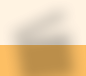 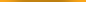 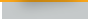 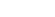 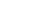 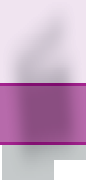 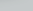 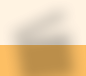 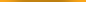 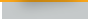 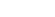 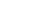 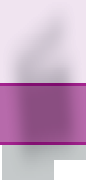 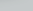 T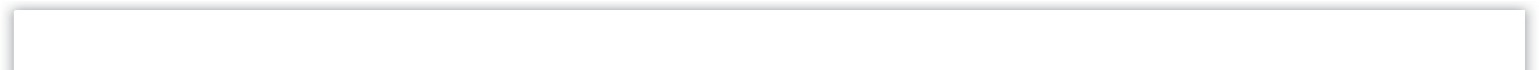 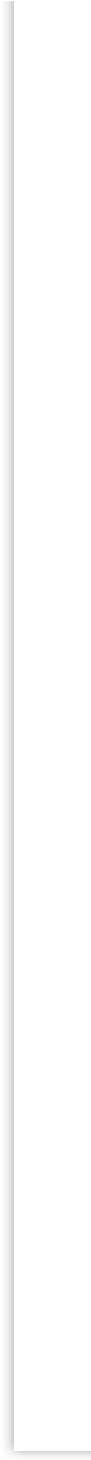 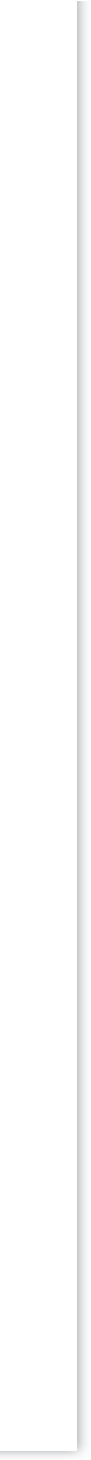 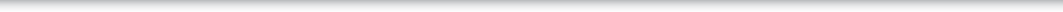 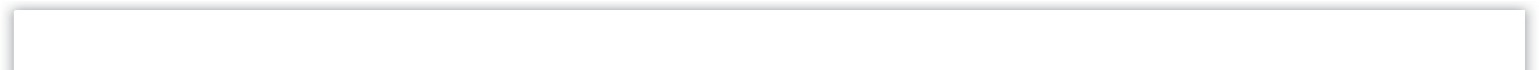 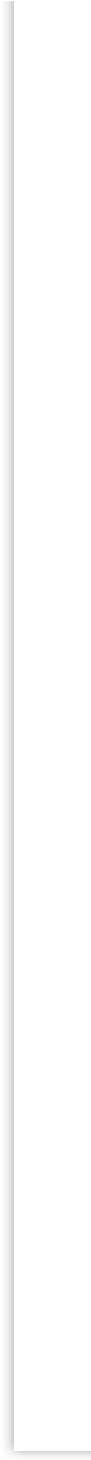 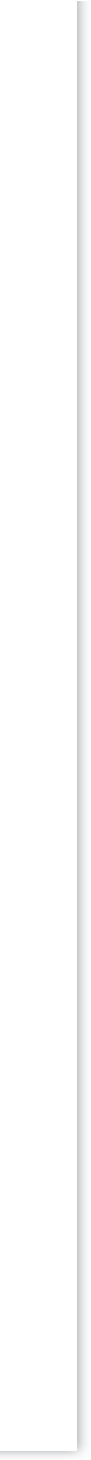 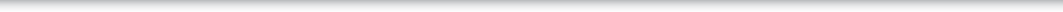 CONTENIDOS NIVEL C1Unité 1 S’informerUnité 2 Comprendre et expliquer le mondeUnité 3 Réfléchir aux réalités politiques et socialesDISTRIBUCIÓN TEMPORAL DE CONTENIDOS CORRESPONDIENTES A CADA EVALUACIÓN. Esta distribución queda supeditada al diferente ritmo de aprendizaje de cada uno de los grupos.5. METODOLOGÍA DIDÁCTICA QUE SE VA A APLICARLa enseñanza que se imparte en nuestra Escuela sigue un enfoque didáctico que tiene en cuenta todos los factores que intervienen en el aprendizaje y enseñanza de una lengua extranjera: pedagógicos, psicológicos, lingüísticos y socioculturales. Si bien ese enfoque que asumimos corresponde en términos generales a las tendencias más recientes en la enseñanza de lenguas, no consideramos definitivo ni prescriptivo ningún modelo que imponga restricciones a la libertad didáctica del profesor. 	El objetivo prioritario de la enseñanza de idiomas en nuestra Escuela es desarrollar la competencia comunicativa, es decir, que los alumnos utilicen la lengua para comunicarse, para lo cual deben asimilar unos conceptos y desarrollar unas destrezas que les permitan actuar de manera eficaz.	Este objetivo exige reproducir en el aula, en la medida de lo posible, los procesos de comunicación que se llevan a cabo en la vida real. Para contextualizarlos la clase se imparte generalmente en la lengua objeto de estudio desde el primer curso, salvando los estadios iniciales, y se exige a los alumnos un uso gradual de la misma, para que desarrollen la competencia comunicativa.Tal competencia comunicativa comprende las siguientes áreas:		- Competencia pragmática		- Competencia sociolingüística            	- Competencia lingüística		- Competencia estratégicaEl desarrollo de estas competencias en nuestros alumnos requiere un enfoque didáctico que se caracteriza porque los profesores:conciben el proceso de aprendizaje como un proceso interactivo alumno-profesor-materiales didácticos.fomentan en el aula un ambiente de confianza que estimula la participación del alumno en las actividades que se proponen.motivan al alumno a través de una diversidad de actividades variadas y dinámicas.imparten las clases prioritariamente en el idioma objeto de estudio.adecuan las clases a las necesidades de comunicación de los alumnos y a sus intereses.integran las destrezas comunicativas (comprensión y expresión orales y escritas).plantean situaciones y tareas auténticas (de la vida real) y utilizan materiales asimismo auténticos o apropiadamente adaptados al nivel de competencia de los alumnos a partir de materiales auténticos.gradúan la complejidad o dificultad de los materiales y actividades en términos de complejidad comunicativa, no meramente lingüística.fomentan el autoaprendizaje, familiarizando a los alumnos con técnicas de estudio, materiales adicionales recomendables, etc.y por último, se ponen a disposición de los alumnos en su hora semanal de tutoría con el fin de personalizar al máximo el proceso de enseñanza-aprendizaje, atendiendo todas sus consultas.Así, la metodología que aplicamos en nuestra Escuela requiere que los alumnos aprendan a ser los protagonistas de su propio aprendizaje, haciéndose cada vez más responsables de él y participando de modo consciente y activo en las clases, en estrecha cooperación con su profesor y sus compañeros. De este modo, tienen que aprender a simplificar, parafrasear, aclarar, recurrir a palabras similares en su lengua materna u otras que conozcan. También deberán conocer y usar las reglas del intercambio comunicativo (atención, respeto, pedir la palabra, iniciar el discurso, cambiar de tema, conseguir que la comunicación siga su curso...) y las estrategias no lingüísticas como los gestos, sonidos, soportes visuales, etc.Las actitudes más relevantes que nuestra Escuela pretende desarrollar en los alumnos son:Atención y respeto hacia los mensajes orales emitidos en la lengua extranjera por diferentes personas.Toma de conciencia de la capacidad para comprender globalmente un mensaje oral sin necesidad de entender todos y cada uno de los elementos del mismo.Reconocimiento del error como parte integrante del proceso de aprendizaje.Valoración de las estrategias de comunicación disponibles.Relevancia de los aspectos interculturales (diferencias y similitudes entre la cultura propia y la(s) de la lengua que estudian), no sólo en el aspecto lingüístico, sino en el del enriquecimiento personal.Las clases se organizan de modo que facilitan la sociabilidad, la interacción entre los alumnos, la motivación hacia el aprendizaje y el aumento progresivo del tiempo de actuación del alumno en la clase. De este modo, el profesor actúa como presentador, informador, animador y evaluador de la actividad, no limitándose a la corrección de errores, sino además prestando atención a las dificultades individuales y colectivas de sus alumnos, quienes, por su parte, trabajan de manera individual, por parejas, en grupos o conjuntamente con toda la clase.Los profesores también actúan como orientadores en cuanto que proporcionan a sus alumnos información sobre materiales complementarios (de refuerzo, de profundización) y también les dan pautas para la mejor dirección de su autoaprendizaje en las sesiones de tutoría.Las actividades de clase se seleccionan atendiendo a los siguientes criterios:Claridad en los objetivos lingüísticos y comunicativos que la actividad persigue, y su integración en el proceso de aprendizaje.Práctica e integración de las cuatro destrezas.Transparencia de los objetivos de la actividad y de sus reglas o instrucciones, que en todo momento son conocidos por los alumnos, que así son conscientes de los papeles que han de desempeñar y se benefician más de los conocimientos adquiridos que aplican en la actividad.Disminución gradual del control por parte del profesor, dotando a los alumnos de una autonomía progresiva en su aprendizaje.Amenidad.Además, dado que el resultado de cualquier acto de comunicación es el producto de un componente estrictamente lingüístico (lengua) y de un componente extra-lingüístico (situación), se presenta gradualmente el significado por medio de contextos situacionales o verbalizados, siendo los medios audiovisuales e Internet un recurso de uso constante. Para el desarrollo de las diversas actividades de clase, se podrá utilizar la siguiente tipología de ejercicios. Se denominan “tareas facilitadoras” y se combinan con actividades previas (que introducen el tema y anticipan el contexto y el contenido) y actividades posteriores (encaminadas a integrar la actividad con el resto de las destrezas):De comprensión de lectura: ejercicios que requieran respuestas del tipo verdadero/falso, de elección múltiple, preguntas abiertas, resumen de las ideas más importantes, encabezamiento u ordenación de párrafos, inclusión de fragmentos en el texto, traducción, explotación de aspectos léxico-gramaticales específicos, reconocimiento del registro o género textual, reconocimiento del contenido implícito, etc. De comprensión oral: ejercicios que requieran respuestas del tipo verdadero/falso, de elección múltiple, preguntas abiertas, resumen de las ideas más importantes, dictados, trascripción fonética, etc.De expresión escrita: redacción de diversos tipos de texto, tales como cartas, comentarios, resúmenes, etc., y diversos géneros textuales, como la narración, descripción, diálogo, etc.; explotación de aspectos léxico-gramaticales específicos, traducción, etc.De expresión oral: interacción profesor/alumno a través de preguntas y respuestas, diálogos en parejas, debates, dramatización de situaciones, juegos, cuestionarios, ejercicios de pronunciación, presentaciones individuales, etc.El objetivo es que, al realizar todas estas tareas, todos los participantes sean conscientes de la finalidad de las mismas.PROCEDIMIENTOS DE EVALUACIÓN DEL APRENDIZAJE DE LOS ALUMNOS	La evaluación tendrá como referencia los objetivos generales y específicos y los contenidos del currículo, y, en consecuencia, estará centrada en conocer el grado de dominio lingüístico del alumno y su capacidad de comunicación. En esta Escuela, por tanto, lo que evaluaremos en los distintos momentos será en qué grado nuestros alumnos han alcanzado los objetivos planteados de modo expreso en la programación de su curso, y no los conocimientos aislados que puedan tener de la lengua como sistema lingüístico. Así pues, contemplamos como criterios generales de evaluación:Entender el proceso de evaluación como un componente más del proceso de enseñanza y aprendizaje.Integrar el proceso de evaluación como una actividad más del aula: transmitir al alumno el valor formativo de la evaluación y potenciar al máximo la retroalimentación. Garantizar la evaluación del idioma de forma contextual y no aislada, donde el alumno pueda demostrar su competencia lingüística.Evaluar al alumno bajo los principios de objetividad consensuada entre los miembros del Claustro y los del Departamento: definir, clarificar y unificar criterios de calificación.Mecanismos y estrategias a utilizar para evaluar el proceso de aprendizaje de los alumnos:Toma de conciencia del alumno sobre lo que se evalúa, cuáles son los objetivos del aprendizaje y el grado de consecución previsto.Comprobación periódica, mediante repaso, de que los contenidos y objetivos tratados en períodos anteriores se han asimilado y conseguido, potenciando la autoevaluación.Planificación de actividades para los alumnos que serán revisadas en clase con el fin de fomentar la retroalimentación y el análisis de errores.Recogida periódica de datos sobre las tareas realizadas por el alumno, en clase o fuera de ella, y entrega de las anotaciones correspondientes de su profesor.Observación directa del trabajo del alumno en el aula, su participación, su capacidad de interacción, su realización de tareas y la evolución de su aprendizaje en las cuatro destrezas.Realización de pruebas esporádicas en el aula para medir el grado de asimilación de los contenidos cubiertos y el grado de consecución de los objetivos correspondientes.Elaboración de pruebas cuyo contenido y presentación responda a las actividades y ejercicios de clase.DESCRIPCIÓN DE LAS PRUEBASEn los primeros cursos de cada nivel, para las pruebas de comprensión oral y de expresión escrita, cada Departamento establecerá las escuchas y el número de pruebas, según le parezca que es más adecuado para conseguir una mejor evaluación de sus alumnos: así se realizarán tres escuchas para la comprensión oral y dos tareas para la expresión escrita: una será en el plano más familiar y la otra en un lenguaje formal.No obstante, el curso pasado se determimó un cambio en la prueba de Comprensión Escrita: se acuerda que una de las pruebas contendrá ejercicios de gramática, verbos, etc. lo que podemos llamar como "Conocimiento de la Lengua".Las distintas partes de las pruebas tendrán, al menos, las siguientes características:a) Las partes de comprensión de textos orales y de comprensión de textos escritos constarán, cada una, de al menos tres tareas de diferente tipología, cada una de las cuales evaluará las micro-actividades o micro-destrezas correspondientes a una misma actividad de lengua, de manera que pueda obtenerse una muestra representativa de las competencias que poseen los candidatos. Cada una de estas tareas habrá de contener, al menos, uno o más textos y una actividad que los candidatos habrán de realizar a partir de dicho(s) texto(s). Con el fin de asegurar la fiabilidad de los resultados, cada parte de las pruebas incluirá un número mínimo de veinticinco ítems, repartidos de manera equilibrada entre las distintas tareas que la conformen.b) Las partes de producción y coproducción de textos orales, de producción y coproducción de textos escritos, y de mediación constarán, cada una, de al menos dos tareas, cada una de las cuales evaluará distintas micro-actividades o micro-destrezas dentro de una misma actividad de lengua, de manera que pueda obtenerse una muestra representativa de las competencias que poseen los candidatos.Otra novedad es que, además de la certificación de competencia general, que incluirá las actividades de comprensión de textos orales y escritos, de producción y coproducción de textos orales y escritos, y de mediación, se podrán certificar competencias parciales correspondientes a una o más de dichas actividades de lengua.Evaluación inicial: Al principio de curso, cada profesor, en el transcurso de las clases, trabajará las destrezas que considere oportuno con el objeto de tener una idea general del nivel de partida y necesidades específicas de cada alumno.Evaluación de progreso: A finales de enero o principios de febrero tendrá lugar una evaluación de progreso cuyos exámenes servirán de orientación para los exámenes finales. En todos los niveles las pruebas incluirán las mismas destrezas que en la evaluación final y tendrán la misma estructura: los alumnos realizarán dos tareas. Los alumnos serán informados de sus resultados y su profesor propondrá medidas de refuerzo generales o particulares en las áreas en que considere necesario. Esta evaluación tendrá carácter formativo e informativo y servirá para que tanto el alumno individualmente se haga una idea de su progreso y de las deficiencias que deba subsanar con vistas a la evaluación final, como para que el profesor tenga una idea del progreso general del grupo, de las deficiencias específicas de cada alumno y de las áreas más problemáticas que requieran de algún tipo de refuerzo con vistas a la evaluación final. Evaluación final: Al finalizar el curso los alumnos de cada nivel serán calificados con una prueba unificada que, en el caso de los niveles de certificación, será aplicada a los alumnos oficiales y libres. A las partes que no hayan superado en la convocatoria ordinaria de junio podrán presentarse en septiembre, en la convocatoria extraordinaria.Para los niveles A1 y A2, la prueba constará de cuatro partes: Comprensión Escrita, Comprensión Oral, Expresión Escrita y Expresión Oral, con al menos dos tareas por destreza. Cada parte está valorada con el 25% de la nota total y será necesaria la superación de cada una de ellas con un mínimo del 60% de la puntuación para poder ponderar entre ellas, y de un 60% en la calificación global. Se reservará hasta la convocatoria de septiembre la nota de las destrezas que obtengan la calificación de APTO en la convocatoria ordinaria, siendo necesario aprobar todas las partes para aprobar el curso.Para los niveles de certificación de B1, B2 y C1, la prueba constará de 4/5 partes, cada una de las cuales tendrá un valor del 20-25%: comprensión de textos orales, comprensión de textos escritos, producción y coproducción de textos orales, producción y coproducción de textos escritos y mediación lingüística. Igual que en los otros niveles, será necesaria la superación de cada una de ellas con un mínimo del 60% de la puntuación para poder ponderar entre ellas, y de un 60% en la calificación global para poder aprobar el examen.Para los alumnos de todos los cursos, la grabación de los ejercicios de Comprensión Oral se escuchará de dos a tres veces. Publicación de notas y revisiones. Las calificaciones se publican únicamente en la zona reservada a alumnos de la web de la escuela. Los alumnos oficiales podrán revisar sus exámenes en las horas establecidas por sus tutores. Los alumnos libres podrán hacerlo en las horas determinadas por el Departamento.  El profesor encargado podrá constatar si las puntuaciones son correctas y aclarar dudas a este respecto.CONTENIDOS MÍNIMOSEl alumno deberá conocer unos contenidos “mínimos” expresados en relación a la totalidad de lo aprendido como lo equivalente al 60% del curso correspondiente. Por eso cada una de las capacidades son aprobadas si se llega al 60%, en cada una de ellas.  El procedimiento de evaluación es el indicado en el apartado 6 de esta programación general anual.Las Administraciones educativas tendrán como referencia las competencias propias del nivel A2 del Consejo de Europa según se define este nivel en el Marco Común Europeo de Referencia para las Lenguas.CONTENIDOS MINIMOS. NIVEL BÁSICO.Al finalizar los dos cursos que comprende el nivel básico, el alumno será capaz de:- Utilizar el idioma que aprende como medio de comunicación, tanto en la clase como en las situaciones cotidianas, presenciales o virtuales, de forma sencilla pero adecuada y capaz.- Acercarse a los aspectos sociales relevantes de las situaciones de la vida cotidiana y utilizar las formas de relación social y de tratamiento más usuales. 
- Interiorizar los recursos lingüísticos necesarios en esas situaciones, a través de la práctica funcional y formal.- Fomentar la motivación de entrada y buscar ocasiones de ensayar con la nueva lengua, incluidas las que proporcionan las nuevas tecnologías de la comunicación.
- Adiestrarse en el uso de estrategias que agilicen la comunicación y que faciliten el aprendizaje.Las enseñanzas mínimas de los niveles intermedio y avanzado, que constituyen los aspectos básicos de los currículos respectivos Y tienen como referencia, respectivamente, las competencias propias de los niveles B1 y B2 del Consejo de Europa según estos niveles se definen en el Marco Común Europeo de Referencia para las Lenguas.CONTENIDOS MINIMOS. NIVEL INTERMEDIO. B1	Al finalizar el nivel intermedio, el alumno tendrá la capacidad de:   - Utilizar el idioma como medio de comunicación y de expresión personal, tanto en la clase como en una amplia gama de situaciones, incluidas las virtuales, sobre temas concretos o abstractos de forma adecuada, razonablemente flexible, precisa y correcta.- Ampliar el conocimiento de los aspectos socioculturales relacionados con esas situaciones, así como de los que se refieran al propio ámbito profesional, y utilizar las fórmulas sociales, registro -formal o informal- y tratamiento apropiados en esas situaciones.- Interiorizar una amplia gama de recursos lingüísticos sencillos, adecuados y necesarios para las actividades comunicativas previstas, a través de la práctica funcional y formal. - Fomentar y diversificar el uso de las estrategias que agilicen la comunicación y el aprendizaje y manejar herramientas para evaluar y mejorar el propio aprendizaje y el uso de la lengua. CONTENIDOS MINIMOS. NIVEL INTERMEDIO B2.Al finalizar los dos cursos que comprende el nivel INTERMEDIO B2, el alumno tendrá la capacidad de:   • Comprender, interactuar y expresarse en una extensa gama de situaciones, oralmente y por escrito, con un buen control de los recursos lingüísticos y con un grado de precisión y facilidad que posibilite una comunicación natural con hablantes de la lengua.• Adquirir un conocimiento más profundo de los aspectos socioculturales relacionados con esas situaciones y adecuar con flexibilidad el registro, las actitudes y los gestos a cada situación.• Interiorizar los nuevos recursos lingüísticos, a través de la práctica funcional y formal y reforzar el uso de los ya conocidos; reflexionar sobre sus errores para poder autocorregirse.• Tomar conciencia de las estrategias de comunicación y aprendizaje que más le ayudan para poder intencionadamente.• Desarrollar autonomía en la planificación, realización, evaluación y mejora de su aprendizaje.CONTENIDOS MINIMOS. NIVEL AVANZADO C1.Comprensión oral.–Comprender, incluso en malas condiciones acústicas, textos extensos, lingüística y conceptualmente complejos, que contengan expresiones idiomáticas y coloquiales y que traten temas tanto concretos como abstractos o desconocidos para el alumno, incluyendo aquellos de carácter técnico o especializado, en diversas variedades estándar de la lengua y articulados a velocidad normal o rápida, aunque puede que necesite confirmar ciertos detalles, sobre todo si el acento no le resulta familiar.
Expresión e interacción oral.- Producir textos claros y detallados sobre temas complejos, integrando otros temas, desarrollando ideas concretas y terminando con una conclusión adecuada, así como dominar un amplio repertorio léxico que le permita suplir las deficiencias fácilmente con circunloquios cuando toma parte activa en intercambios extensos de diversos tipos, expresándose con fluidez, espontaneidad y casi sin esfuerzo.Comprensión de lectura. –Comprender con todo detalle textos extensos y complejos, tanto si se relacionan con su especialidad como si no, siempre que pueda volver a leer las secciones difíciles.Expresión e interacción escrita. –Escribir textos claros y bien estructurados sobre temas complejos resaltando las ideas principales, ampliando con cierta extensión y defendiendo sus puntos de vista con ideas complementarias, motivos y ejemplos adecuados, y terminando con una conclusión apropiada.PROCEDIMIENTOS PARA EVALUAR EL AJUSTE ENTRE LAS PROGRAMACIONES DIDÁCTICAS Y LOS RESULTADOS ACADÉMICOS. Cada grupo es diferente y cada nivel es distinto.  El profesor trabajará con una programación flexible que se adapte al nivel del grupo con el que se trabaja en cada momento y acorde a sus características.El objetivo final es que todos los alumnos consigan un nivel mínimo, indispensable para acceder al curso superior o alcanzar la certificación correspondiente.En las reuniones de Departamento se hará un seguimiento de la programación y se comentarán los progresos o las dificultades encontradas.PRUEBAS DE CLASIFICACIÓN.Cada alumno se presentará al nivel en el que crea que se encuentra: A1, A2, B1, B2.Se realizarán tres exámenes diferentes, adaptados a cada uno de los niveles y los profesores clasificarán a los alumnos en el curso que les corresponda: A1, A2, B1, B2.1, B2.2 la parte escrita constará de: (se calificará sobre 10)	- una prueba de expresión escrita.la parte oral constará de: (se calificará sobre 10)-de una pequeña entrevista con el profesor en la que se valorará la comprensión oral y la expresión oral del alumno.Las dos partes son obligatorias. La calificación máxima será de 20 puntos y se necesitarán, al menos, 10 puntos para aprobar (en total).7. MEDIDAS ESPECÍFICAS DE ATENCIÓN A LA DIVERSIDADVienen recogidas en la PGA. En concreto, en nuestro Departamento el presente curso no tenemos ningún alumno con esas características.  En el caso de tenerlo o tenerlos, adoptaríamos las medidas oportunas en cada caso.8. MEDIDAS PARA ESTIMULAR EL INTERÉS Y EL HÁBITO DE LA LECTURA Y LA CAPACIDAD DE EXPRESARSE CORRECTAMENTEEn nuestra Escuela estas medidas van encaminadas a fomentar la lectura en lengua francesa, en este caso. Por eso se recomienda a los alumnos que lean una serie de libros que o bien son leídos por partes en clase, o bien son leídos de forma individual en casa por los propios alumnos.El Departamento de Francés contribuirá al fomento de la lectura con la aportación de noticias interesantes de la vida cotidiana de los países francófonos.Los alumnos de francés visitarán en horario de clase la biblioteca del centro para conocer su funcionamiento y asimismo podrán hacer uso de un libro de lectura tomado en préstamo para uso particular.9. MATERIALES Y RECURSOS DIDÁCTICOS: LIBROS TEXTO, LIBROS LECTURA Y OTROSDEPARTAMENTO DE FRANCÉS	CURSO 2018/ 2019.A1-ILLICO.1.A1. Editorial Hachette. Libro del alumno. A2-ILLICO 2.A2. Editorial Hachette. Libro del alumno. B1-ALTER EGO +B1. Editorial Hachette. Libro del alumno. 2B1-ALTER EGO +B1. Editorial Hachette. Libro del alumno. B2.1-ALTER EGO +4. Editorial Hachette. Libro del alumno. B2.2-ALTER EGO 4+. Editorial Hachette. Libro alumno.  C1 - TALENTS. Editorial Anaya. Libro del alumnoNos basaremos en los libros señalados, se explotarán los contenidos gramaticales y el vocabulario, y con cada lección se comentarán las estructuras y se dará paso a la lectura de los diálogos y los textos, apoyándonos en los CD, videos o en la propia participación de la voz del profesor. Cada profesor del Departamento hará las pruebas/controles que estime necesarios para conocer la evolución del aprendizaje de los alumnos, además de las evaluaciones establecidas.Desde el primer curso, se complementarán los métodos de texto con obras literarias que el alumno deberá leer y que luego serán comentadas en clase. Según el desarrollo del curso y a criterio del profesor se podrán emplear unos métodos complementarios como audiciones de CD o proyecciones de videos sobre aspectos y temas franceses, películas y canciones. Además, habrá que añadir el libro de lectura obligatorio para cada uno de los cursos, ya que, dará pie a la discusión y conversación, es decir, a la práctica de la lengua oral. Tanto el libro de texto como el de lectura obligatoria podrán utilizarse como fuente para la comprensión y la expresión escrita.Además de los diferentes libros de carácter gramatical para ejercicios, se utilizarán libros de fonética, textos nuevos para conocer la civilización y cultura francesas. Se les explicará como utilizar distintos diccionarios y gramáticas.Aparte de los libros propiamente dichos, se utilizarán CDs, videos, películas grabadas del canal satélite digital o que se puedan visualizar a través de Internet, imágenes que den pie a la práctica oral. Se crearán juegos para practicar y recordar cuestiones gramaticales y de vocabulario y, si el profesor lo ve necesario, se irá al laboratorio dentro de lo posible.Los alumnos disponen de una biblioteca donde pueden consultar distintos diccionarios y gramáticas, así como sacar libros extras de lectura y consultar y hojear distintas revistas y periódicos franceses y, así, estar al corriente de todo lo que sucede en Francia en este momento.Los libros recomendados en cada curso o nivel son los siguientes:	A2:La leçon. Eugène Ionesco. Ed. Folio ou autre..Le Petit Prince. A.de St.Exupéry. Ed. Folio ou autre.La cité perdue. Léo Lamarche	B1:	Bonjour Tristesse. Françoise Sagan. Ed. Folio ou autre.	La mécanique du Coeur. Mathias Malzieu	L’étranger. Albert Camus. Ed. Folio ou autre	La mécanique du Coeur. Mathias Malzieu	Le Sagouin. François Mauriac	B2:	Comme un roman. Daniel Pennac. Ed. Folio ou autre.	Art Yasmina Reza. Ed. Folio ou autre.	Chaque jour est un adieu. Alain Rémond. Ed. Folio ou autre.*A las personas que repiten curso se les aconsejará que lean otros distintos pues estos ya los han leído. Se les aconsejarán los libros siguientes: "Toutes ces choses qu'on ne s'est pas dites" de Marc Levy y "Un jeune homme est passé" que es la continuación del otro libro de Alain Rémond.     DICCIONARIO: GRAND LAROUSSE DE LA LANGUE FRANÇAISE (Recomendado).10. ACTIVIDADES COMPLEMENTARIAS Y EXTRAESCOLARES.1. Posibilidad de realizar algún viaje,  en primavera. Sin determinar. Podría realizarse un viaje a Colliure o a San Juan De Luz.2. Visionado de películas y debate de una película francesa en VO.3. Fiesta de las crêpes y gaufres. A determinar.4. Refuerzo en lengua francesa, si es posible por el horario, con la auxiliar de conversación Kelly Perroches.5. Participación en todas las actividades conjuntas del centro: Día de Europa, etc.6. Participación en la medida de lo posible en la Semana Francesa.7. Participación en el festival de cortos si procediera.8. Participación en el festival navideño con villancicos en francés.9. Conferencias en francés sobre diferentes temas: historia de la música, gastronomía francesa, etc.10. Cuentacuentos en francés.11. BHM Producciones teatro en francés.11. NECESIDADES DE MATERIALEl material bibliográfico y audiovisual, lo adquiriremos a lo largo del curso, a cargo del presupuesto asignado para tal efecto; para el año 2019, en lo que queda del año 2019. Y, para el año 2020, con el presupuesto que se nos asigne para ese año.HORARIO LECTIVO, CURSO 2019 – 2020 (Soria) -  DEPARTAMENTO DE FRANCÉS.LUNES  Y  MIÉRCOLESCarmen Aguilar :De 16 a 17,50 A2 ADe 18 a 19,50 C1Margarita Romero :De 17 a 18,40 B1De 19 a 20,50 B2.1 BSheila Fernández Herrero :De 16.30 a 18.40 B2.1MARTES  Y   JUEVESLunesMartes MiércolesJuevesA2(a) de 16 a 18hB1 de 17 a 19hB2.1(a) de 17 a 19hC1 de 18 a 20hB2.2 de  19 a 21hB2.1 (b) de 19 a 21hLunesMartes MiércolesJuevesA2(b) de 18 a 19hB1 de 17 a 19hA1 de 16 a 17hB2.1(a) de 17 a 19hC1 de 18 a 20hB2.2 de  19 a 21hB2.1 (b) de 19 a 21hContenus socioculturelsThématiquesObjectifs communicatifs et savoir-faireObjectifs grammaticauxObjectifs lexicauxSons du françaisBienvenue-Découvrir le français-Nous présenter-Le verbe s’appeler (1) au présent-Les pronoms personnels sujets (1)--Les présentationsLe français de A à Z-Épeler notre prénom et notre nom-Les accents pour épeler-Les prénoms-L’alphabet pour épelerLe monde en français-Connaître les noms de pays-Compter-Le genre des noms de pays-L’article défini-Les nombres (1)-Les noms de paysLa classe et nous-Communiquer en classe-Les jours, les mois, les saisonsContenus socioculturelsThématiquesObjectifs communicatifs et savoir-faireObjectifs grammaticauxObjectifs lexicauxSons du françaisBonjour-Saluer, nous présenter et prendre congé.-Tu ou vous-Les articles indéfinis-Les formules pour se saluer--Le son [y] Ça se passe où ?-Demander et donner des informations-Les mots interrogatifs-Les formules de politesse-Les nombres (2)-L’accentuation de la dernière syllabeIls sont francophones-Donner des informations personnelles-Le verbe être au présent-Les pronoms personnels sujets (2)-Les nationalités-Les professions (1)-L’intonation montante et descendantePortraits-Présenter et identifier une personne-Les verbes parler et s’appeler (2) au présent-C’est ou Il est/Elle est-Les présentations (2)-Les lettres muettes et la liaison verbale avec ils, ellesEn classeQuestionner sur l’identité et parler de notre classe de français-L’adjectif interrogatif quel(s)/quelle(s)-Le verbe avoir au présent-Les adjectifs possessifs (1)-l’identité-Le son [z] et la liaison verbale avec nous, vous, ils, ellesJe perle français pour…-Informer sur un objectif d’apprentissage-Parce que et pour-La ponctuation-Les raisons pour parler une langue-Reconnaître et poser des questionsContenus socioculturelsThématiquesObjectifs communicatifs et savoir-faireObjectifs grammaticauxObjectifs lexicauxSons du françaisAller voir ailleurs-Nommer des pays et des villes-Les prépositions (noms de pays et de villes)-Les noms de pays et de villes-[ə] et  [e] pour différencier le singulier et le plurielBallade audioguidée-Nommer et localiser des lieux dans une ville-Les articles définis et indéfinis-Les prépositions de lieu et l’article contracté-Les lieux de la villeWeek-end à Aoste-Situer un lieu et indiquer un mode de déplacement-Les articles au, à la, à l’, aux et les points cardinaux-Les prépositions (mode de déplacement)-Les verbes aller et prendre au présent-les points cardinaux-Les modes de déplacement-l’élision du [ə] et du [a] devant une voyelle Parle avec moi-Faire connaissance-La négation-Le verbe habiter au présent-Les formules pour faire connaissance-Le son [z]et la liaison avec nous, vousNous couchsurfons-Parler d’un type d’hébergement-Les adjectifs démonstratifs-Le verbe venir au présent-L’hébergement (1)-[ə] et  [e] pour désigner des mots au singulier et au plurielEn route !Échanger des conversations sur un hébergement-Poser des questions (1)-L’hébergement (2)Contenus socioculturelsThématiquesObjectifs communicatifs et savoir-faireObjectifs grammaticauxObjectifs lexicauxSons du françaisEn famille-Parler de la famille-Les adjectifs possessifs (2) singuliers et pluriels-La famille-Reconnaître et différencier les sons[e] et  [ε]Concours de selfies-Décrire et caractériser une/des personne(s)-Le masculin, le féminin et le pluriel des adjectifs qualificatifs-La description physique et la caractérisation psychologique-Les voyelles nasales [ɛ̃], [ɑ̃], [ɔ̃]La France et nous-Parler de nos goûts-Aimer /adorer /détester + nom/ verbe-Des verbes (1) et des expressions pour exprimer ses goûts (2)-Le son [ε]Vive le speak dating !!-Parler de nous (de notre profession, de nos passions, de nos rêves-Le présent des verbes en –er (synthèse)-Les professions (2)-Poser des questionsQuartier libre-Parler de nos activités-Le verbe faire+ du/ de la/ de l’/ des- Les pronoms toniques-Les activités (sportives, artistiques)Vous avez mal où ?-Expliquer un problème de santé-Avoir mal à+ les parties du corps-Les parties du corpsContenus socioculturelsThématiquesObjectifs communicatifs et savoir-faireObjectifs grammaticauxObjectifs lexicauxSons du françaisUne journée sur terre-Indiquer l’heure et les horaires-Quelques articulateurs de temps-Différentes façons de dire l’heure-L’heure formelle et informelle-Les horaires-Dire l’heureUne journée « écolo »-Parler de nos activités et de nos habitudes quotidiennes (1)-Les verbes pronominaux (1)-Les habitudes quotidiennes-L’intonation pour exprimer plusieurs actionsUne journée avec…-Parler de nos activités et de nos habitudes quotidiennes (2)-Les verbes lire et écrire au présent-L’expression de l’habitude et de la fréquence-L’habitude et la fréquenceUne journée en Pologne-Parler de notre journée de travail-Le pronom on-Les verbes pouvoir, devoir et vouloir au présent-Les activités et les horaires au travail- Le son [ø] pour dire on veutSortir « à la française »-Nous informer sur les sorties, parler de nos sorties-Les verbes choisir et sortir au présent-poser des questions (2)-Les sorties- Le son [ɔ̃]Soyez les bienvenus !-Proposer une sortie, inviter, accepter et refuser une invitation-L’impératif présent (1)-Proposer/ accepter/ refuser une sortie- Le son [y]Contenus socioculturelsThématiquesObjectifs communicatifs et savoir-faireObjectifs grammaticauxObjectifs lexicauxSons du françaisApprendre autrement-Raconter des événements passés-Le passé composé (1)-Indiquer un moment précis dans le temps-Des mots de l’apprentissageJeunes talents-Parler d’expériences récentes ou de projets-Le passé récent et le futur proche- Le verbe dire au présent-Des mots liés à la réussite et aux projets-La prononciation de viens/ vient [vjɛ̃] et viennent [vjɛn]Écrivains francophones-Comprendre des informations biographiques-Les marqueurs temporels (1)-Le passé composé (2)- Les nombres (3)-Quelques étapes de la vie d’une personne-Identifier le e muetUn livre, un jour-Décrire physiquement une personne-Être + adjectif, avoir + nom + adjectif-L’adjectif même-La description et la ressemblance physiquesIl a choisi la France-Parler d’événements passés et actuels-Le passé composé pour parler d’événements passés / Le présent pour parler de faits actuels-Mais-Des mots liés au métier de restaurateur-La différence entre le présent et le passé composéInformons-nous !-Donner des conseils-L’impératif présent (2)-La presse-Le reportageContenus socioculturelsThématiquesObjectifs communicatifs et savoir-faireObjectifs grammaticauxObjectifs lexicauxSons du français100% photo-Comprendre le programme d’un séjour-Le futur simple-Il faut-Des mots liés au voyageVoyager autrement-Choisir une destination et une formule de voyage-Le pronom y-Les expressions pour situer un lieuTour de France-Caractériser une ville, un lieu-La place des adjectifs qualificatifs (1)-Les couleurs-Des adjectifs pour caractériser un lieuSéjour au Maroc-Décrire une formule d’hébergement-Le présent des verbes en –ir (synthèse)-La place des adjectifs qualificatifs (2)-Les pièces d’un logement-Des adjectifs pour caractériser un logement et une ambianceQuand partir ?-Parler des saisons et du climat-Des structures pour parler du climat et de la météo-Le temps/ Le climat-Le mois et les saisons-La voyelle nasale [ɑ̃]Carnets de voyages-Exprimer des émotions, des sensations-Des structures pour exprimer des émotions et sensations-Les émotions et les sensations-Les groupes consonantiquesContenus socioculturelsThématiquesObjectifs communicatifs et savoir-faireObjectifs grammaticauxObjectifs lexicauxSons du françaisManger français à Bogota-Comprendre un menu et donner notre avis-Les articles indéfinis et partitifs-L’alimentation-les sons [b] et [p]La France à Budapest-Faire des courses-Exprimer des quantités précises-Le pronom en-Faire des achats (1)-Les ingrédients pour composer un menu-Les sons [ɛ̃] et [ɑ̃]Les français et les livres-Comparer des pratiques-Les structures pour comparer-Faire des achats (2)-Des mots liés à la lectureRetour aux sources-Parler d’une évolution (hier/ aujourd’hui)-L’imparfait-Quelques marqueurs temporels du passé (2)-La gastronomieS’habiller « à la française »-Acheter des vêtements-Des structures pour comprendre et recevoir le client-Le verbe payer au présent-Les vêtements et les accessoires-Faire des achats (3)Les sons [ʒ] et [ʃ]  Petits coins de France-Faire une appréciation positive ou négative-Les verbes pronominaux réciproques (2)-Des structures pour faire une appréciation positive ou négative-L’intonation expressiveContenus socioculturelsThématiquesObjectifs communicatifs et savoir-faireObjectifs grammaticauxObjectifs lexicauxSons du françaisHistoires d’étudiants-Parler de notre apprentissage du français-L’imparfait, le passé composé et le présent pour évoquer des changements-Des mots de l’apprentissage (2)Un dîner en ville-Caractériser un restaurant et passer commande-Des structures pour passer commande au restaurant-Les adjectifs et les expressions pour caractériser-Des mots pour commander au restaurant-Le son [j]  Soirée déguisée-Choisir une tenue vestimentaire-Les pronoms personnels COD (le, la, les)-Acheter, louer des vêtements-Le son [ɔ]  Chez l’habitant-Caractériser une chose ou une personne-Les pronoms relatifs qui et que-Chez/ Avec/ Pour + pronoms toniques-Des mots liés aux repasUn peu de culture ?-Conseiller un film ou un spectacle-Des structures pour préciser une opinion-Les structures pour donner des conseils (synthèse)-Les films et les spectaclesUne soirée originale-Organiser une soirée-Les pronoms personnels COI (lui, leur)-Des mots liés aux événements festifs (soirées, fêtes, anniversaires)Les sons [w] et [ɥ]    Contenus socioculturelsThématiquesObjectifs communicatifs et savoir-faireObjectifs grammaticauxObjectifs lexicauxSons du françaisOn y va ?-Comparer des séjours linguistiques-Les structures pour comparer (1)-Des mots liés à la description d’un séjour linguistique-La prononciation du mot plusAvant le départ-Faire une démarche administrative-Les pronoms indirects y et en pour remplacer une chose, un lieu ou une idée-Des mots liés aux formalités administratives-les voyelles nasales [ɑ̃] et [ɛ̃]    Brest- Quimper-Organiser un circuit-Les pronoms COD/ COI pour ne pas répéter (synthèse)-Des mots liés à un mode de déplacement : le covoiturageSéjour linguistique-S’informer sur un hébergement-Structures pour exprimer des règles et des recommandations : impératif, devoir + infinitif, il faut + infinitif, il est impératif de. La négation (ne plus, rien, personne, jamais…)-Décrire un hébergement-L’intonation pour exprimer l’obligationLieux insolites-Décrire un lieu-Les adverbes et locutions adverbiales pour décrire un lieu-Des mots pour caractériser un lieu insoliteParis autrement-Donner des précisions-Les pronoms relatifs qui, que (ou qu’), à qui, avec qui pour donner des précisions-Quelques lieux de la ville, des mots liés aux activités touristiquesContenus socioculturelsThématiquesObjectifs communicatifs et savoir-faireObjectifs grammaticauxObjectifs lexicauxSons du françaisBalades insolites-Raconter une expérience-L’accord du participe passé avec être au passé composé (rappel)-Des mots pour décrire une activité touristique (1)-Les voyelles nasales [ɑ̃] et [ɔ̃]Safari Gorilles-Comprendre des conseils et des consignes de sécurité-Exprimer l’obligation, l’interdiction et donner des conseils. Le subjonctif présent (1) pour exprimer l’obligation-Verbes et structures pour exprimer des règles et recommandationsRencontres-Parler de ses émotions et de ses sentiments -Le passé composé et l’imparfait pour raconter des événements passés, des souvenirs-Exprimer des sentiments et des émotions (1)-La prononciation au passé composé et à l’imparfaitUn peu de sport !-Organiser un week-end à thème-C’est…qui/ c’est…que pour mettre en relief-Des mots pour décrire une activité sportive insolite-les caractéristiques du français familierVoyages aventure-Décrire un voyage insolite-Le genre des noms-Des mots pour décrire une activité touristique (2)C’est ma vie !-Raconter son parcours-Les marqueurs temporels (1) : il y a, pendant, depuis, dans-Des mots liés au parcours personnel et professionnel-La liaison avec les sons [z], [t] et [n]Contenus socioculturelsThématiquesObjectifs communicatifs et savoir-faireObjectifs grammaticauxObjectifs lexicauxSons du françaisPoste à pourvoir-Comprendre une offre d’emploi -Décrire des compétences et qualités professionnelles-Des mots liés à l’entretien professionnel-Les sons [s] et [z]Je me présente-Rechercher un emploi-Les articulateurs pour structurer le discours-Des mots liés à la candidature professionnelle (spontanée)/ à l’entretien téléphoniqueLa nouvelle économie-Proposer ses services-Les adverbes : adverbes réguliers et irréguliers (-amment/ -emment) pour donner une précision-Des mots liés à l’échange de servicesNous osons !-donner des conseils-L’hypothèse avec si pour donner des conseils et indiquer une conséquence-Des mots liés aux études et à l’expérience professionnelle (CV)FrancophoniesParler de son parcours professionnel-Plus-que-parfait pour raconter des événements passés-Des mots liés aux études et au parcours professionnel-La dénasalisationParlez-nous de vous-Répondre à des questions formelles-Poser des questions en situation formelle. -Les adjectifs indéfinis pour exprimer la quantité (1) : tout, quelques, plusieurs-Des mots liés à l’entretien professionnel (descriptif d’un stage, qualités professionnelles)-La prononciation de tout et tousContenus socioculturelsThématiquesObjectifs communicatifs et savoir-faireObjectifs grammaticauxObjectifs lexicauxSons du françaisSilence, on tourne !-Exposer, nuancer et préciser des faits-La place de l’adverbe (temps simple et composé)-Des mots liés aux séries-Quelques mots et expressions pour exprimer un succèsFaites de la musique !-Rendre compte d’un événement-Ce qui/ ce que… c’est/ ce sont… pour mettre en relief-Des mots liés aux événements festifs (fête de la musique) et culturels-Le son [r]La culture et nous-Répondre à une enquête-Les pronoms interrogatifs (lequel, laquelle, lesquels, lesquelles) pour demander une information ou une précision-Présenter les résultats d’une enquête, exprimer un pourcentage-Décrire une classe d’âge, une tranche d’âge-Des mots liés à la vie culturelle (1)La France s’exporte-Faire une appréciation-Le superlatif pour exprimer la supériorité ou infériorité-Des mots liés à la vie culturelle, au monde du spectacle (2)-Les sons [y], [ø] et [u]Vous aimez la BD ?-Demander des explications-Les formes de l’interrogation pour poser des questions à l’écrit et à l’oral (question inversée avec reprise de sujet par un pronom)-Des mots liés à la bande dessinéeQuel cirque !-Exprimer des souhaits et donner des conseils-Le conditionnel présent pour exprimer un souhait et donner un conseil (1)-Des mots liés aux spectacles vivants-Quelques mots et expressions pour donner des conseils et exprimer des souhaits-La prononciation à l’imparfait et au conditionnelContenus socioculturelsThématiquesObjectifs communicatifs et savoir-faireObjectifs grammaticauxObjectifs lexicauxSons du françaisOpinions-Caractériser des personnes-C’est ? ce sont + nom ou pronom indéfini+ proposition relative pour caractériser des personnes-Des mots pour caractériser des personnes-Les sons [f], [v] et [b]Très français !Rapporter des propos-Le discours indirect au présent pour rapporter des propos-Les mots liés aux études et au diplôme de français (DELF)D’accord, pas d’accord !-Exprimer son désaccord-Les pronoms relatifs où et dont pour donner des précisions-Quelques formules pour exprimer l’accord et le désaccord-Des mots liés à la vie en sociétéVivre ensemble-Parler des relations entre des personnes-Quelques structures pour demander et donner un avis sur des relations entre des personnes-L’enchaînement consonantiqueFrance- Autriche- Convaincre-Les pronoms démonstratifs (celui, celle, ceux, celles) pour désigner et donner des précisions-Quelques formules pour convaincre-L’intonation expressive pour convaincreOn y va !-Parler de son état d’esprit-Le présent continu pour parler d’une action en cours-Le futur proche et le passé récent (rappel)-Quelques mots pour rassurer-Des mots liés à l’expression du ressenti et au récit de voyageContenus socioculturelsThématiquesObjectifs communicatifs et savoir-faireObjectifs grammaticauxObjectifs lexicauxSons du françaisEn cuisine !-Comprendre des tâches et des instructions-La conjugaison des verbes en –cer, -ger, -yer, -ayer-Les verbes pour cuisiner-Des mots liés aux objets usuels et tâches quotidiennes-Les sons [y], [ɥ] et [u]Au travail !Rédiger une recette de cuisine-Les verbes prépositionnels (essayer de, éviter de, réussir à, penser à, etc.) pour donner des instructions-Quelques verbes d’action pour cuisiner-Des mots liés à la recette de cuisine (ustensiles, ingrédients, etc.)Vie pratique-Comprendre un mode de fonctionnement-Si+ imparfait pour faire une proposition ou inciter à agir- les pronoms indéfinis (quelqu’un, personne, nulle part, etc.) pour désigner une personne, une chose, un lieu-Quelques objets du quotidien (1), des mots liés au mode de fonctionnement d’une association-Le rythme et l’intonation de la question hypothétique (si+ imparfait… ? ) pour inciter à agirUn beau succès !-Évoquer une réussite (un succès)-L’accord du participe passé avec le verbe avoir-Des mots liés à l’évocation de la réussite commercialeJe prends soin de moi-Parler des produits d’hygiène et des cosmétiques-Les pronoms possessifs (le mien, le tien, le sien, etc.)pour exprimer la possession-Des mots liés aux produits d’hygiène et cosmétiques-Les sons [ʒ] et [ʃ]  La culture du vintage-Raconter une suite d’actions-Indiquer la chronologie dans une suite de faits et d’actions (avant de + infinitif/ après+ infinitif passé)-Les marqueurs temporels (2)( la même année, à l’âge de,…)-Quelques objets du quotidien (2), des mots liés à l’historique d’un magasinContenus socioculturelsThématiquesObjectifs communicatifs et savoir-faireObjectifs grammaticauxObjectifs lexicauxSons du françaisIls écrivent en françaisComprendre un récit-Le passé composé, l’imparfait, le plus-que-parfait pour construire un récit au passé-Parler de son rapport à la languePrésenter un écrivain francophoneBilingues !-Raconter un souvenir-Quelques structures pour indiquer un moment précis ( à partir du moment où, le jour où, etc.) et une durée dans le temps (pendant, jusqu’à présent)-Des mots liés au monde du travail-Les sons [u] et  /O/ Mémoires-Exposer une suite de faits-Les prépositions et les marqueurs temporels pour situer dans le temps (synthèse)-Des mots liés aux souvenirs, à la mémoire-Les sons [k], [g]. et [ʒ]   Moi, j’y crois !-Défendre une cause-La cause et la conséquence pour justifier un engagement (grâce à, c’est pour ça que, comme, alors, donc, c’est pourquoi…)-Des mots liés à la via associative et à l’engagement associatifAgir pour la nature-Formuler une critique et proposer des solutions-Les prépositions (à, de) pour relier un adjectif à son complément-Des mots liés à la protection de la natureVous en pensez quoi ?-Demander et donner un avis-de plus en plus/ de moins en moins pour parler d’une évolution-L’exclamation pour donner son avis-des mots liés aux associations et au vivre ensemble-L’intonation expressive dans la phrase exclamativeContenus socioculturelsThématiquesObjectifs communicatifs et savoir-faireObjectifs grammaticauxObjectifs lexicauxSons du françaisOriginal !-Parler de faits d’actualité-La forme passive pour mettre en valeur un élément-Termes liés à l’actualité, à l’informationActu du jour-Comprendre des informations dans la presse-La nominalisation pour mettre en avant une information-Des mots liés aux faits divers-Les sons [ø] et [œ]  Nous réagissons !Réagir et donner des précisions-Le gérondif pour donner des précisions-Quelques structures pour réagir, inciter à agirVous en pensez quoi ?-Faire des suggestions-Le conditionnel (2) et quelques structures pour faire des suggestions (suggérer de, proposer de)-Des mots liés aux comportements et aux attitudes (dépendance au portable)-Liaison ou enchaînement ?Pour un monde meilleur-Exprimer des souhaits et des espoirs-Le subjonctif (2) pour exprimer des souhaits et quelques structures pour exprimer l’espoir-Des mots liés à la protection de la nature-La prononciation des verbes au subjonctifPrix littéraires-Parler de l’actualité littéraire-Les valeurs du pronom on-Des mots liés à l’actualité littéraire, parler d’un livre qu’on apprécieContenus socioculturelsThématiquesObjectifs communicatifs et savoir-faireObjectifs grammaticauxObjectifs lexicauxDocuments écrits et oraux-L’image dans les relations amicales, sociales, professionnelles et amoureuses.-Parler de son rapport à l’image.-Caractériser des personnes (tenue vestimentaire, caractère, comportement...)-Demander des informations détaillées par mail.-Exprimer son point de vue sur l’image de soi et la chirurgie esthétique.-Donner des ordres et faire des suggestions.-Exprimer des sentiments.-Les pronoms relatifs :>simples (rappel).>avec des pronoms démonstratifs.-La mise en relief.-Le subjonctif présent (rappel).-Le subjonctif passé, l’infinitif passé.-Subjonctif ou indicatif après les verbes de sentiment.-Lexique lié à l’image, les vêtements.-Les comportements.-Les qualités et les défauts professionnels.-La chirurgie esthétique.-Les sentiments d’amitié et d’amour.-Les tons de l’ordre et de la suggestion.-Les sons vocaliques (sauf nasales).-Interpréter un extrait de Trio en bémol d’Éric Rohmer.-Jouer une scène de ménage.Contenus socioculturelsThématiquesObjectifs communicatifs et savoir-faireObjectifs grammaticauxObjectifs lexicauxDocuments écrits et oraux-Les habitudes de consommation.-Les profils d’acheteurs.-Les achats en ligne.-Parler de sa consommation et de ses habitudes d’achat.-Caractériser.-Écrire un mail de réclamation.-Négocier et discuter un prix.-Rapporter les paroles de quelqu’un.-Mettre en garde.-Les comparaisons et les degrés de la comparaison.-Les pronoms relatifs composés.-Le discours rapporté au présent (rappel).-Le discours rapporté au passé et la concordance des temps.-Le lexique de la consommation.-L’utilisation d’Internet.-Le lexique de la négociation.-Imiter le ton du camelot.-Les accents.-Les sons vocaliques : les nasales.-Interpréter un sketch d’Anne Roumanoff.-Jouer une scène de marchandage.Contenus socioculturelsThématiquesObjectifs communicatifs et savoir-faireObjectifs grammaticauxObjectifs lexicauxDocuments écrits et oraux-Les façons d’apprendre.-Les lieux et les parcours d’apprentissage.-Vie scolaire et universitaire.-Parler de ses façons d’apprendre et de son type de mémoire.-Relater son parcours lors d’un entretien de motivation.-Parler de son expérience.-S’inscrire à l’université.-Évoquer le passé.-Exprimer une concession et (s’)opposer.-L’imparfait et le passé composé (rappel).-Le plus-que-parfait.-L’accord du participe passé.-Les différents moyens pour exprimer l’opposition et la concession.-Termes liés à l’apprentissage et à l’expérience.-Le lexique scolaire et universitaire.-Les expressions pour contredire.-Distinguer imparfait et passé composé.-Les sons semi-vocaliques.-Virelangues.-Distinguer [y] et[u].-Interpréter un extrait de Cyrano de Bergerac d’Edmond Rostand.Contenus socioculturelsThématiquesObjectifs communicatifs et savoir-faireObjectifs grammaticauxObjectifs lexicauxDocuments écrits et oraux-Les moyens d’information.-Des points de vue sur la presse et les médias.-Le traitement de l’information.-Parler des façons de s’informer.-Donner des informations par courrier.-Comprendre des titres d’actualité.-Donner son point de vue sur la une des quotidiens et savoir analyser des informations.-Relater un événement dans un article narratif et comprendre un article informatif.-Évoquer un événement non confirmé.-La phrase nominale.-La forme passive.-Exprimer la cause et la conséquence.-Les différents moyens pour évoquer des événements incertains.-Le lexique des médias.-Les mots pour rédiger un article de fait divers.-Distinguer les sons consonantiques :  [t]/[d] ; [s]/[z] ;[]/[] ; [f]/[v] ;[s]/[] ; []/[z] ;[k]/[g].-Les liaisons obligatoires et facultatives.-Virelangues.-Interpréter un extrait de la pièce Rhinocéros d Eugène Ionesco.Contenus socioculturelsThématiquesObjectifs communicatifs et savoir-faireObjectifs grammaticauxObjectifs lexicauxDocuments écrits et oraux-Les actions de solidarité.-Les moyens d’agir et de s’engager.-S’opposer et s’engager.-Demander des précisions par mail.-Encourager la solidarité.-Exprimer son soutien.-Exprimer des objectifs et des intentions.-Exprimer la durée.-Le participe présent et le gérondif.-Les différents moyens pour exprimer le but.-Les expressions de temps pour exprimer la durée.-La solidarité, l’entraide et l’engagement.-Les expressions pour demander des précisions.-Les expressions pour encourager.-La présentation des revendications.-Les tons du slogan.-Le h aspiré et l’article défini.-Les liaisons avec le h.--Interpréter un extrait de la pièce Les mains sales de J.-P. Sartre.Contenus socioculturelsThématiquesObjectifs communicatifs et savoir-faireObjectifs grammaticauxObjectifs lexicauxDocuments écrits et oraux-La découverte des artistes français et de leurs œuvres.-Les spectacles et critiques de spectacle.-Parler de ses goûts culturels.-Faire une interview.-Donner ses impressions.-Proposer un programme à des amis dans un mail.-Participer à un débat : prendre la parole, garder la parole, couper la parole.-L’interrogation.-La question avec inversion.-Les adverbes en  -ment.-Les relatives avec le subjonctif.-Les mots pour parler de ses goûts culturels.-Les expressions pour proposer un programme à des amis.-Le lexique de l’art et des artistes.-Les expressions pour donner son avis sur un événement culturel.-Les expressions pour animer à participer à un débat.-Les tons de l’interrogation et de l’étonnement.-Le -t- dans la question avec inversion.-Graphie « g », « gu » ou « ge ».-Interpréter un extrait de la pièce Art de Yasmina Reza.-Jouer un débat autour d’un œuvre d’art.Contenus socioculturelsThématiquesObjectifs communicatifs et savoir-faireObjectifs grammaticauxObjectifs lexicauxDocuments écrits et oraux-L’action citoyenne et l’écologie.-Écologie dans la vie quotidienne.-Parler de l’écologie.-Débattre sur les choix énergétiques.-Écrire un compte rendu de stage.-Parler de l’avenir.-Faire des hypothèses.-Exprimer des interdictions.-Le futur simple (rappel).-Le futur antérieur.-Le conditionnel présent et passé.-Les différents moyens pour exprimer l’hypothèse.-Les pronoms y et en.-Les mots de l’écologie.-Les stratégies et le lexique pour faire un compte rendu de stage.-Le lexique pour cultiver son jardin.-Les mots pour interdire et pour préserver.-Le ton de l’injonction.-Distinguer « qu’il a », « qu’il l’a » et « qui la ».-Distinguer « quand », »qu’on », « qu’en », « qu’un » et « quant ».-Interpréter un extrait du script de Les Poupées russes de Cédric Klapisch.Contenus socioculturelsThématiquesObjectifs communicatifs et savoir-faireObjectifs grammaticauxObjectifs lexicauxDocuments écrits et oraux-La justice au quotidien.-Un procès historique.-La littérature policière.-Parler de la justice.-Écrire une lettre administrative de contestation.-Exprimer des doutes et des certitudes.-Situer des événements dans un récit au passé.-Faire une démonstration.-Les expressions du doute et de la certitude.-Les outils de substitution : la double pronominalisation et les pronoms neutres.-Situer un événement dans un récit au passé.-Le lexique de la justice et de la police.-Les mots pour comprendre des faits de justice.-Les expressions pour écrire une lettre de contestation.-Les mots pour situer des événements dans un récit au passé.-Les mots pour articuler une démonstration.-Les tons de l’interrogatoire.-Distinguer [k] et [ ].-Graphie « ch », « qu », ou « c ».-Interpréter un extrait du script de Garde à vue de Claude Miller.Contenus socioculturelsThématiquesObjectifs communicatifs et savoir-faireObjectifs grammaticauxObjectifs lexicauxDocuments écrits et oraux-Voyages en francophonie (Acadie, Belgique, Bénin, France, Madagascar, Maroc, Sénégal, Tunisie).-Les écrivains voyageurs.-Parler de ses voyages.-Résoudre un problème au téléphone.-Faire des recommandations et des mises en garde.-Faire une narration au passé.-Les indéfinis.-Les différentes phrases négatives.-Les temps de la narration.-Initiation au passé simple.-Le lexique du voyage et des destinations touristiques.-Les mots pour réserver et négocier un voyage.-Les mots pour faire des recommandations.-Le ton de l’incompréhension.-La prononciation du e accentué.-Interpréter un extrait de la pièce Le guichet de Jean Tardieu.Contenus socioculturelsThématiquesObjectifs communicatifs et savoir-faireObjectifs grammaticauxObjectifs lexicauxDocuments écrits et oraux-La découverte des artistes français et de leurs œuvres.-Les spectacles et critiques de spectacle.-Parler de ses goûts culturels.-Faire une interview.-Donner ses impressions.-Proposer un programme à des amis dans un mail.-Participer à un débat : prendre la parole, garder la parole, couper la parole.-L’interrogation.-La question avec inversion.-Les adverbes en  -ment.-Les relatives avec le subjonctif.-Les mots pour parler de ses goûts culturels.-Les expressions pour proposer un programme à des amis.-Le lexique de l’art et des artistes.-Les expressions pour donner son avis sur un événement culturel.-Les expressions pour animer à participer à un débat.-Les tons de l’interrogation et de l’étonnement.-Le -t- dans la question avec inversion.-Graphie « g », « gu » ou « ge ».-Interpréter un extrait de la pièce Art de Yasmina Reza.-Jouer un débat autour d’un œuvre d’art.Contenus socioculturelsThématiquesObjectifs communicatifs et savoir-faireObjectifs grammaticauxObjectifs lexicauxDocuments écrits et oraux-L’action citoyenne et l’écologie.-Écologie dans la vie quotidienne.-Parler de l’écologie.-Débattre sur les choix énergétiques.-Écrire un compte rendu de stage.-Parler de l’avenir.-Faire des hypothèses.-Exprimer des interdictions.-Le futur simple (rappel).-Le futur antérieur.-Le conditionnel présent et passé.-Les différents moyens pour exprimer l’hypothèse.-Les pronoms y et en.-Les mots de l’écologie.-Les stratégies et le lexique pour faire un compte rendu de stage.-Le lexique pour cultiver son jardin.-Les mots pour interdire et pour préserver.-Le ton de l’injonction.-Distinguer « qu’il a », « qu’il l’a » et « qui la ».-Distinguer « quand », »qu’on », « qu’en », « qu’un » et « quant ».-Interpréter un extrait du script de Les Poupées russes de Cédric Klapisch.Contenus socioculturelsThématiquesObjectifs communicatifs et savoir-faireObjectifs grammaticauxObjectifs lexicauxDocuments écrits et oraux-La justice au quotidien.-Un procès historique.-La littérature policière.-Parler de la justice.-Écrire une lettre administrative de contestation.-Exprimer des doutes et des certitudes.-Situer des événements dans un récit au passé.-Faire une démonstration.-Les expressions du doute et de la certitude.-Les outils de substitution : la double pronominalisation et les pronoms neutres.-Situer un événement dans un récit au passé.-Le lexique de la justice et de la police.-Les mots pour comprendre des faits de justice.-Les expressions pour écrire une lettre de contestation.-Les mots pour situer des événements dans un récit au passé.-Les mots pour articuler une démonstration.-Les tons de l’interrogatoire.-Distinguer [k] et [ ].-Graphie « ch », « qu », ou « c ».-Interpréter un extrait du script de Garde à vue de Claude Miller.Contenus socioculturelsThématiquesObjectifs communicatifs et savoir-faireObjectifs grammaticauxObjectifs lexicauxDocuments écrits et oraux-Voyages en francophonie (Acadie, Belgique, Bénin, France, Madagascar, Maroc, Sénégal, Tunisie).-Les écrivains voyageurs.-Parler de ses voyages.-Résoudre un problème au téléphone.-Faire des recommandations et des mises en garde.-Faire une narration au passé.-Les indéfinis.-Les différentes phrases négatives.-Les temps de la narration.-Initiation au passé simple.-Le lexique du voyage et des destinations touristiques.-Les mots pour réserver et négocier un voyage.-Les mots pour faire des recommandations.-Le ton de l’incompréhension.-La prononciation du e accentué.-Interpréter un extrait de la pièce Le guichet de Jean Tardieu.ThématiquesObjectifs pragmatiquesObjectifs linguistiquesObjectifs linguistiquesDocumentsThématiquesObjectifs pragmatiquesGrammaireLexiqueDocumentsDossier 1	IdentitésDossier 1	IdentitésDossier 1	IdentitésDossier 1	IdentitésDossier 1	IdentitésLes constituants de l’identitéLes origines La famille L’adoptionÉvoquer le passéTémoigner de son identitéSe présenter dansla rubrique d’un blogParler de son parcours de vieExprimer son opinion sur l’adoptionCommenter le rôle de l’image identitaire dans les relations avec autruiDonner son avis surles stéréotypes nationaux et le sentiment d’appartenance nationaleStratégies pour parler de soi sur un blogOutils pour argumenter à l’oralLes temps dupassé (1) : imparfait, passé composé, plus-que-parfaitL’accord du participe passéLes conjonctions de temps (simultanéité, antériorité, postériorité)Les traits dela personnalitéLa familleLes liens de parentéLes motsde l’adoptionOral :Témoignages d’enfants adoptésInterview : Astérix et les stéréotypes nationauxd’Alex Taylor (Télérama)Débat radiophonique : La génération Y et interview sur l’identité numérique (France Inter)Chronique radiophonique : Abd El Malik(France Inter)Écrit :Rubrique de blog : Y’a pas le feu au lac ! de KantuRoman : Nord perdu de Nancy HustonEssai : Michel Serres et l’identité (Libération)Biographies de célébritésVisuel :Livret de familleBande dessinée : Astérix d’Albert Uderzo et de René GoscinnyAffiche de film : Le Passé d’Asghar FarhadiDossier  2	Santé !Dossier  2	Santé !Dossier  2	Santé !Dossier  2	Santé !Dossier  2	Santé !Dossier  2	Santé !Le corps Le sportLa santéLe corps Le sportLa santéS’informer sur des traitements médicauxDécrire les symptômes d’une maladieLe subjonctif dans l’expression du doute et dela certitudeLe subjonctif dans l’expression des sentiments etdu jugementLes verbes d’opinion et le subjonctifLe subjonctif et l’infinitif présent et passéLes parties du corps et les musclesLes spécialités médicalesLes mots des mauxL’apparence physiqueOral :Interview d’un médecin (France Info)Émission radiophonique : Les idéaux corporels(France Inter)Consultation médicaleÉcrit :Forum médicalArticles de presse :Le dopage (Le Nouvel Observateur)L’impact des émotions sur la santé(Valeurs mutualistes)Roman : La Maladie de Sachs de Martin WincklerSynopsis : Le Malade imaginaire de MolièreVisuel :L’Acrobate de Pablo PicassoDessin humoristique d’AsterAffiche de film : Supercondriaque de Dany BoonDessin de Léonard de VinciDessin de presse de GoubelleImages de modeDiscuter de l’influence de l’esprit sur le corpsLe subjonctif dans l’expression du doute et dela certitudeLe subjonctif dans l’expression des sentiments etdu jugementLes verbes d’opinion et le subjonctifLe subjonctif et l’infinitif présent et passéLes parties du corps et les musclesLes spécialités médicalesLes mots des mauxL’apparence physiqueOral :Interview d’un médecin (France Info)Émission radiophonique : Les idéaux corporels(France Inter)Consultation médicaleÉcrit :Forum médicalArticles de presse :Le dopage (Le Nouvel Observateur)L’impact des émotions sur la santé(Valeurs mutualistes)Roman : La Maladie de Sachs de Martin WincklerSynopsis : Le Malade imaginaire de MolièreVisuel :L’Acrobate de Pablo PicassoDessin humoristique d’AsterAffiche de film : Supercondriaque de Dany BoonDessin de Léonard de VinciDessin de presse de GoubelleImages de modeExprimer des sentiments, des doutes et des certitudes ; porterun jugementLe subjonctif dans l’expression du doute et dela certitudeLe subjonctif dans l’expression des sentiments etdu jugementLes verbes d’opinion et le subjonctifLe subjonctif et l’infinitif présent et passéLes parties du corps et les musclesLes spécialités médicalesLes mots des mauxL’apparence physiqueOral :Interview d’un médecin (France Info)Émission radiophonique : Les idéaux corporels(France Inter)Consultation médicaleÉcrit :Forum médicalArticles de presse :Le dopage (Le Nouvel Observateur)L’impact des émotions sur la santé(Valeurs mutualistes)Roman : La Maladie de Sachs de Martin WincklerSynopsis : Le Malade imaginaire de MolièreVisuel :L’Acrobate de Pablo PicassoDessin humoristique d’AsterAffiche de film : Supercondriaque de Dany BoonDessin de Léonard de VinciDessin de presse de GoubelleImages de modeComparer les critèresde beauté selon les paysLe subjonctif dans l’expression du doute et dela certitudeLe subjonctif dans l’expression des sentiments etdu jugementLes verbes d’opinion et le subjonctifLe subjonctif et l’infinitif présent et passéLes parties du corps et les musclesLes spécialités médicalesLes mots des mauxL’apparence physiqueOral :Interview d’un médecin (France Info)Émission radiophonique : Les idéaux corporels(France Inter)Consultation médicaleÉcrit :Forum médicalArticles de presse :Le dopage (Le Nouvel Observateur)L’impact des émotions sur la santé(Valeurs mutualistes)Roman : La Maladie de Sachs de Martin WincklerSynopsis : Le Malade imaginaire de MolièreVisuel :L’Acrobate de Pablo PicassoDessin humoristique d’AsterAffiche de film : Supercondriaque de Dany BoonDessin de Léonard de VinciDessin de presse de GoubelleImages de modeDonner son avis surla compétition sportive et le dopageLe subjonctif dans l’expression du doute et dela certitudeLe subjonctif dans l’expression des sentiments etdu jugementLes verbes d’opinion et le subjonctifLe subjonctif et l’infinitif présent et passéLes parties du corps et les musclesLes spécialités médicalesLes mots des mauxL’apparence physiqueOral :Interview d’un médecin (France Info)Émission radiophonique : Les idéaux corporels(France Inter)Consultation médicaleÉcrit :Forum médicalArticles de presse :Le dopage (Le Nouvel Observateur)L’impact des émotions sur la santé(Valeurs mutualistes)Roman : La Maladie de Sachs de Martin WincklerSynopsis : Le Malade imaginaire de MolièreVisuel :L’Acrobate de Pablo PicassoDessin humoristique d’AsterAffiche de film : Supercondriaque de Dany BoonDessin de Léonard de VinciDessin de presse de GoubelleImages de modeStratégies pour décrire des symptômes et demander des conseilsOutils pour développer son point de vue à l’écritTechniques pour faire un exposéLe subjonctif dans l’expression du doute et dela certitudeLe subjonctif dans l’expression des sentiments etdu jugementLes verbes d’opinion et le subjonctifLe subjonctif et l’infinitif présent et passéLes parties du corps et les musclesLes spécialités médicalesLes mots des mauxL’apparence physiqueOral :Interview d’un médecin (France Info)Émission radiophonique : Les idéaux corporels(France Inter)Consultation médicaleÉcrit :Forum médicalArticles de presse :Le dopage (Le Nouvel Observateur)L’impact des émotions sur la santé(Valeurs mutualistes)Roman : La Maladie de Sachs de Martin WincklerSynopsis : Le Malade imaginaire de MolièreVisuel :L’Acrobate de Pablo PicassoDessin humoristique d’AsterAffiche de film : Supercondriaque de Dany BoonDessin de Léonard de VinciDessin de presse de GoubelleImages de modeBien manger, bien bouger (campagne de prévention de l’INPES )Hippocrate de Thomas Lilti (bande d’annonce de France Télévisions )Bien manger, bien bouger (campagne de prévention de l’INPES )Hippocrate de Thomas Lilti (bande d’annonce de France Télévisions )Bien manger, bien bouger (campagne de prévention de l’INPES )Hippocrate de Thomas Lilti (bande d’annonce de France Télévisions )Bien manger, bien bouger (campagne de prévention de l’INPES )Hippocrate de Thomas Lilti (bande d’annonce de France Télévisions )Bien manger, bien bouger (campagne de prévention de l’INPES )Hippocrate de Thomas Lilti (bande d’annonce de France Télévisions )Bien manger, bien bouger (campagne de prévention de l’INPES )Hippocrate de Thomas Lilti (bande d’annonce de France Télévisions )ProjetRéaliser un spot vidéo pour une campagne de préventionRéaliser un spot vidéo pour une campagne de préventionRéaliser un spot vidéo pour une campagne de préventionThématiquesObjectifs pragmatiquesObjectifs linguistiquesObjectifs linguistiquesDocumentsThématiquesObjectifs pragmatiquesGrammaireLexiqueDocumentsDossier 3MigrationsLes migrations de populationLes migrants Voyageset tourismeLes pays accueillantsRendre comptedes différentes raisons des migrationsCommenter les mouvements migratoiresS’informer sur une démarche  administrativeRédiger un courrier administratifComparer les dynamiques migratoires liées au travail, au tourismeDonner son avis sur la libre circulation des populationsDébattre sur l’organisation d’un référendum nationalStratégies pour faire des démarches administrativesOutils pour présenter un lieuTechniques pour faire un résuméLes articulateurs logiques (1)La causeLa conséquenceLe butLes temps du passé (2)Le passé simpleLes temps utilisés avec le passé simple dans un récitau passéLes démarches administrativesLa mobilité (déplacements et déracinement)La descriptiond’un lieu touristiqueOral :Message du répondeur de la préfecture d’Indre-et-LoireConversation téléphonique : une demande d’informationsDébat radiophonique : Les quotas d’entrée des immigrés (France Inter)Écrit :Courrier administratif : Lettre de motivation pour obtenir un visaArticles de presse :La libre circulation des travailleurs (Le Monde diplomatique)La politique d’intégration en France (Le Monde)Pourquoi voyageons-nous ? (Sciences Humaines)Roman : Le Tour du monde en 80 jours de Jules VerneVisuel :Sondage d’OpinionWayAffiche d’une pièce de théâtre :Le Dernier Caravansérail d’Ariane MnouchkineCarte de géographie sur les flux migratoiresCouverture de roman : Comment peut-on être français ? de Chahdortt DjavannDessins de presse d’Andrzej Krauze et de GoubelleLa Cour de Babel (documentaire de Julie Bertuccelli)La Cour de Babel (documentaire de Julie Bertuccelli)La Cour de Babel (documentaire de Julie Bertuccelli)La Cour de Babel (documentaire de Julie Bertuccelli)La Cour de Babel (documentaire de Julie Bertuccelli)Créer un dépliant informatif pour les expatriés francophones de son paysCréer un dépliant informatif pour les expatriés francophones de son paysCréer un dépliant informatif pour les expatriés francophones de son paysCréer un dépliant informatif pour les expatriés francophones de son paysCréer un dépliant informatif pour les expatriés francophones de son paysDossier 4	CitésDossier 4	CitésDossier 4	CitésDossier 4	CitésDossier 4	CitésCités d’hier et d’aujourd’huiDonner son avis sur des espaces urbainsLes pronoms relatifs simples et composésLa valeurde la relative (déterminative ou explicative)Le passif et la forme passive pronominaleLes articulateurs logiques (2)L’oppositionet la concessionLes mots de la villeLa description d’un espace de vieL’équipement d’un appartementLe mobilier urbainOral :Micro-trottoir : Interview de citoyens sur l’architecture urbaine (radio PFM )Conversation téléphonique : S’informer sur un logementDébat radiophonique : La pollution en ville(LCP Assemblée nationale)Écrit :Annonce immobilièreLettre à un bailleurInterview d’un architecteArticle de blog : La désertification des centres-villes (Melting-pot)Pétition pour sauvegarder un lieu menacé de destructionPoème : La Ville d’Émile VerhaerenArticle de presse : Les logements vacants(Le Monde)Visuel :Tableau : Le Pont de la gare Saint-Lazarede Claude MonetPhotos des villes de Florence, ShangaiPlan de la ville de BrasiliaLogements en villeL’aménagement de l’espace vitalAvantages et inconvénients de la citéComparer les villes anciennes et modernesLouer une chambreen colocation en France dans une grande villeRédiger un courrier de réclamation à un bailleurLes pronoms relatifs simples et composésLa valeurde la relative (déterminative ou explicative)Le passif et la forme passive pronominaleLes articulateurs logiques (2)L’oppositionet la concessionLes mots de la villeLa description d’un espace de vieL’équipement d’un appartementLe mobilier urbainOral :Micro-trottoir : Interview de citoyens sur l’architecture urbaine (radio PFM )Conversation téléphonique : S’informer sur un logementDébat radiophonique : La pollution en ville(LCP Assemblée nationale)Écrit :Annonce immobilièreLettre à un bailleurInterview d’un architecteArticle de blog : La désertification des centres-villes (Melting-pot)Pétition pour sauvegarder un lieu menacé de destructionPoème : La Ville d’Émile VerhaerenArticle de presse : Les logements vacants(Le Monde)Visuel :Tableau : Le Pont de la gare Saint-Lazarede Claude MonetPhotos des villes de Florence, ShangaiPlan de la ville de BrasiliaActes citoyensDécoder les implicitesdes annonces immobilièresLes pronoms relatifs simples et composésLa valeurde la relative (déterminative ou explicative)Le passif et la forme passive pronominaleLes articulateurs logiques (2)L’oppositionet la concessionLes mots de la villeLa description d’un espace de vieL’équipement d’un appartementLe mobilier urbainOral :Micro-trottoir : Interview de citoyens sur l’architecture urbaine (radio PFM )Conversation téléphonique : S’informer sur un logementDébat radiophonique : La pollution en ville(LCP Assemblée nationale)Écrit :Annonce immobilièreLettre à un bailleurInterview d’un architecteArticle de blog : La désertification des centres-villes (Melting-pot)Pétition pour sauvegarder un lieu menacé de destructionPoème : La Ville d’Émile VerhaerenArticle de presse : Les logements vacants(Le Monde)Visuel :Tableau : Le Pont de la gare Saint-Lazarede Claude MonetPhotos des villes de Florence, ShangaiPlan de la ville de BrasiliaExprimer son avis sur les conditions de la vie en villeLes pronoms relatifs simples et composésLa valeurde la relative (déterminative ou explicative)Le passif et la forme passive pronominaleLes articulateurs logiques (2)L’oppositionet la concessionLes mots de la villeLa description d’un espace de vieL’équipement d’un appartementLe mobilier urbainOral :Micro-trottoir : Interview de citoyens sur l’architecture urbaine (radio PFM )Conversation téléphonique : S’informer sur un logementDébat radiophonique : La pollution en ville(LCP Assemblée nationale)Écrit :Annonce immobilièreLettre à un bailleurInterview d’un architecteArticle de blog : La désertification des centres-villes (Melting-pot)Pétition pour sauvegarder un lieu menacé de destructionPoème : La Ville d’Émile VerhaerenArticle de presse : Les logements vacants(Le Monde)Visuel :Tableau : Le Pont de la gare Saint-Lazarede Claude MonetPhotos des villes de Florence, ShangaiPlan de la ville de BrasiliaDéfendre le patrimoine architectural de sa villeLes pronoms relatifs simples et composésLa valeurde la relative (déterminative ou explicative)Le passif et la forme passive pronominaleLes articulateurs logiques (2)L’oppositionet la concessionLes mots de la villeLa description d’un espace de vieL’équipement d’un appartementLe mobilier urbainOral :Micro-trottoir : Interview de citoyens sur l’architecture urbaine (radio PFM )Conversation téléphonique : S’informer sur un logementDébat radiophonique : La pollution en ville(LCP Assemblée nationale)Écrit :Annonce immobilièreLettre à un bailleurInterview d’un architecteArticle de blog : La désertification des centres-villes (Melting-pot)Pétition pour sauvegarder un lieu menacé de destructionPoème : La Ville d’Émile VerhaerenArticle de presse : Les logements vacants(Le Monde)Visuel :Tableau : Le Pont de la gare Saint-Lazarede Claude MonetPhotos des villes de Florence, ShangaiPlan de la ville de BrasiliaStratégies pour rédiger un courrier de réclamationOutils pour présenter un poèmeLes pronoms relatifs simples et composésLa valeurde la relative (déterminative ou explicative)Le passif et la forme passive pronominaleLes articulateurs logiques (2)L’oppositionet la concessionLes mots de la villeLa description d’un espace de vieL’équipement d’un appartementLe mobilier urbainOral :Micro-trottoir : Interview de citoyens sur l’architecture urbaine (radio PFM )Conversation téléphonique : S’informer sur un logementDébat radiophonique : La pollution en ville(LCP Assemblée nationale)Écrit :Annonce immobilièreLettre à un bailleurInterview d’un architecteArticle de blog : La désertification des centres-villes (Melting-pot)Pétition pour sauvegarder un lieu menacé de destructionPoème : La Ville d’Émile VerhaerenArticle de presse : Les logements vacants(Le Monde)Visuel :Tableau : Le Pont de la gare Saint-Lazarede Claude MonetPhotos des villes de Florence, ShangaiPlan de la ville de BrasiliaLa Grande Motte : un nouvel art de vivre (documentaire de France Télévisions )La Grande Motte : un nouvel art de vivre (documentaire de France Télévisions )La Grande Motte : un nouvel art de vivre (documentaire de France Télévisions )La Grande Motte : un nouvel art de vivre (documentaire de France Télévisions )La Grande Motte : un nouvel art de vivre (documentaire de France Télévisions )Organiser une exposition sur l’évolution de sa villeOrganiser une exposition sur l’évolution de sa villeOrganiser une exposition sur l’évolution de sa villeOrganiser une exposition sur l’évolution de sa villeOrganiser une exposition sur l’évolution de sa villeThématiquesObjectifs pragmatiquesObjectifs linguistiquesObjectifs linguistiquesDocumentsThématiquesObjectifs pragmatiquesGrammaireLexiqueDocumentsDossier 5TravaillerL’importance du travail dans la vieCommenter la place du travail dans la vieLes temps du futur (proche, simple, antérieur) et le conditionnel présent et passéLes articulateurs logiques (3)La conditionLes hypothèses avec siL’expression du reprocheL’expression du regretLe lexiquede l’entrepriseOral :Témoignage des patrons d’AllopneuEntretien professionnelDébat radiophonique : Le temps de travail et la vie privée (France Inter)Émissions radiophoniques :Le stress au travail (Radio Suisse Romande)Le « présentéisme » au travail (France Inter)Écrit :CVTémoignage d’un travailleur clandestin(Le Monde)Articles sur le stress et les risques psychosociaux au travailArticle de presse : Le bonheur au travail(Le Figaro)Roman : Stupeur et Tremblements d’Amélie NothombLettre de motivation pour un emploiVisuel :Documents sur l’entreprise : descriptif de poste, fiche de suivi individuel du salarié, organigrammeSondage Ifop sur le rôle du travailDessin : Lagaffe d’André Franquin, DeligneAffiche publicitaire : Produit en BretagneLes « success story »Les travailleurs migrantsLa recherche d’un emploiLes relations dans l’entrepriseFaire des hypothèsesFaire la promotion d’une entreprisePréparer un entretien d’embaucheRépondre à une offre d’emploiAnalyser l’adéquation entre un profil de poste donné et le profil d’un candidatLes temps du futur (proche, simple, antérieur) et le conditionnel présent et passéLes articulateurs logiques (3)La conditionLes hypothèses avec siL’expression du reprocheL’expression du regretLes différentes formes de contrats et de rémunérationLes mots de la hiérarchieLes relations socialesOral :Témoignage des patrons d’AllopneuEntretien professionnelDébat radiophonique : Le temps de travail et la vie privée (France Inter)Émissions radiophoniques :Le stress au travail (Radio Suisse Romande)Le « présentéisme » au travail (France Inter)Écrit :CVTémoignage d’un travailleur clandestin(Le Monde)Articles sur le stress et les risques psychosociaux au travailArticle de presse : Le bonheur au travail(Le Figaro)Roman : Stupeur et Tremblements d’Amélie NothombLettre de motivation pour un emploiVisuel :Documents sur l’entreprise : descriptif de poste, fiche de suivi individuel du salarié, organigrammeSondage Ifop sur le rôle du travailDessin : Lagaffe d’André Franquin, DeligneAffiche publicitaire : Produit en BretagneDonner son avis surla répartition du tempsde travail en France et dans d’autres paysLes temps du futur (proche, simple, antérieur) et le conditionnel présent et passéLes articulateurs logiques (3)La conditionLes hypothèses avec siL’expression du reprocheL’expression du regretOral :Témoignage des patrons d’AllopneuEntretien professionnelDébat radiophonique : Le temps de travail et la vie privée (France Inter)Émissions radiophoniques :Le stress au travail (Radio Suisse Romande)Le « présentéisme » au travail (France Inter)Écrit :CVTémoignage d’un travailleur clandestin(Le Monde)Articles sur le stress et les risques psychosociaux au travailArticle de presse : Le bonheur au travail(Le Figaro)Roman : Stupeur et Tremblements d’Amélie NothombLettre de motivation pour un emploiVisuel :Documents sur l’entreprise : descriptif de poste, fiche de suivi individuel du salarié, organigrammeSondage Ifop sur le rôle du travailDessin : Lagaffe d’André Franquin, DeligneAffiche publicitaire : Produit en BretagneDébattre des conditions de bien-être au travailLes temps du futur (proche, simple, antérieur) et le conditionnel présent et passéLes articulateurs logiques (3)La conditionLes hypothèses avec siL’expression du reprocheL’expression du regretOral :Témoignage des patrons d’AllopneuEntretien professionnelDébat radiophonique : Le temps de travail et la vie privée (France Inter)Émissions radiophoniques :Le stress au travail (Radio Suisse Romande)Le « présentéisme » au travail (France Inter)Écrit :CVTémoignage d’un travailleur clandestin(Le Monde)Articles sur le stress et les risques psychosociaux au travailArticle de presse : Le bonheur au travail(Le Figaro)Roman : Stupeur et Tremblements d’Amélie NothombLettre de motivation pour un emploiVisuel :Documents sur l’entreprise : descriptif de poste, fiche de suivi individuel du salarié, organigrammeSondage Ifop sur le rôle du travailDessin : Lagaffe d’André Franquin, DeligneAffiche publicitaire : Produit en BretagneStratégies pour s’informer sur un poste et préparer un entretien professionnelOutils pour raconter une anecdote de la vie professionnelleTechniques pour écrire une lettre de motivationLes temps du futur (proche, simple, antérieur) et le conditionnel présent et passéLes articulateurs logiques (3)La conditionLes hypothèses avec siL’expression du reprocheL’expression du regretOral :Témoignage des patrons d’AllopneuEntretien professionnelDébat radiophonique : Le temps de travail et la vie privée (France Inter)Émissions radiophoniques :Le stress au travail (Radio Suisse Romande)Le « présentéisme » au travail (France Inter)Écrit :CVTémoignage d’un travailleur clandestin(Le Monde)Articles sur le stress et les risques psychosociaux au travailArticle de presse : Le bonheur au travail(Le Figaro)Roman : Stupeur et Tremblements d’Amélie NothombLettre de motivation pour un emploiVisuel :Documents sur l’entreprise : descriptif de poste, fiche de suivi individuel du salarié, organigrammeSondage Ifop sur le rôle du travailDessin : Lagaffe d’André Franquin, DeligneAffiche publicitaire : Produit en BretagneLes secteurs d’activité qui embauchent en France (reportage de France Télévisions )Les secteurs d’activité qui embauchent en France (reportage de France Télévisions )Les secteurs d’activité qui embauchent en France (reportage de France Télévisions )Les secteurs d’activité qui embauchent en France (reportage de France Télévisions )Les secteurs d’activité qui embauchent en France (reportage de France Télévisions )Projet	Faire l’organigramme de son écoleProjet	Faire l’organigramme de son écoleProjet	Faire l’organigramme de son écoleProjet	Faire l’organigramme de son écoleProjet	Faire l’organigramme de son écoleThématiquesObjectifs pragmatiquesObjectifs linguistiquesObjectifs linguistiquesDocumentsThématiquesObjectifs pragmatiquesGrammaireLexiqueDocumentsDossier  6	SensationsDossier  6	SensationsDossier  6	SensationsDossier  6	SensationsDossier  6	SensationsLes cinq sens Les artsLa nourritureLe marketing alimentairePrésenter une œuvre d’artRédiger un commentaire critiqueExprimer son opinion sur la qualité d’un restaurantIdentifier et comparer des plats et des saveursDonner son avis surle marketing alimentaireDébattre sur l’art et l’engagementDonner son point de vue sur les lieux d’exposition des œuvres d’artStratégies pour exprimer son opinion sur la qualité d’un restaurantOutils pour écrire une saynète de théâtreTechniques pour faire une fiche de lectureLa proposition relative au subjonctifLes comparatifsLe superlatifLes pronoms neutres le, en et yLa double pronominalisationLe lexique des saveursLe lexique des émotionsLes mots pour apprécier ou déprécier(Quelques) éléments du vocabulaire artistiqueOral :Débat radiophonique sur la qualité d’un restaurantÉmission littéraire : Entretien avec Ernest Pignon- Ernest (La grande librairie, France 5)Écrit :Entretien sur le marketing sensorielPièce de théâtre : Musée haut, Musée bas de Jean-Michel RibesArticles de presse étrangère : Le succès des émissions de cuisine dans différents paysFiche de lecture : Une gourmandise de Muriel BarberyVisuel :L’Atelier de Giacometti de Robert DoisneauNature morte à la théière et aux fruits de Paul GauguinPhoto culinaire de Jean-Louis Bloch-LainéAffiches :Le musée de la PréhistoireLe film Lawrence d’ArabieSérigraphie : Les Expulsés d’Ernest Pignon-ErnestLes Étoiles Michelin (reportage de France Télévisions )Les Étoiles Michelin (reportage de France Télévisions )Les Étoiles Michelin (reportage de France Télévisions )Les Étoiles Michelin (reportage de France Télévisions )Les Étoiles Michelin (reportage de France Télévisions )Projet	Créer un guide des restaurants pour les francophonesProjet	Créer un guide des restaurants pour les francophonesProjet	Créer un guide des restaurants pour les francophonesProjet	Créer un guide des restaurants pour les francophonesProjet	Créer un guide des restaurants pour les francophonesDossier 7	FrancophoniesDossier 7	FrancophoniesDossier 7	FrancophoniesDossier 7	FrancophoniesDossier 7	FrancophoniesL’apprentissage de la langue française et des langues étrangèresConvaincre et fairela promotion d’une école de langueRepérer différents registres de langue dans des contextes différents et choisir le registre approprié à la situationRapporter des proposExposer ses convictions sur le choix d’une langue comme langue d’écritureArgumenter sur l’importance d’apprendre des langues étrangèresStratégies pour convaincreOutils pour défendre l’apprentissage du françaisTechniques pour faire une synthèse de documentsLes différents niveaux de langue (familier / courant / soutenu)Les différences syntaxiques et phonétiquesLe discours rapporté au passé, la concordance des tempsD’une langue à l’autre : la traductionLes niveaux de langue :les différences de lexiqueLes verbes introducteursOral :Interview du grammairien Jean-Pierre Minaudier(France Inter)Entretien avec la directrice des relations internationales de l’ISITEntretien avec Vassilis Alexakis : Le choixd’une langue étrangère comme langue d’écritureÉcrit :Témoignages d’étudiants sur leur écoleArticles de presse :Les liens entre langue et culture (L’Express)La Francophonie (Afrique décryptages)Le bilinguisme (Huffington post)Essai : Pour une littérature monde de Tahar Ben JellounRoman : Oui mon commandant ! d’Amadou Hampâté BâRoman : Le Langage et son double de Julien GreenVisuel :Street art de Super AAffiche : Le Mois de la francophonieLa Semaine de la francophonieConvaincre et fairela promotion d’une école de langueRepérer différents registres de langue dans des contextes différents et choisir le registre approprié à la situationRapporter des proposExposer ses convictions sur le choix d’une langue comme langue d’écritureArgumenter sur l’importance d’apprendre des langues étrangèresStratégies pour convaincreOutils pour défendre l’apprentissage du françaisTechniques pour faire une synthèse de documentsLes différents niveaux de langue (familier / courant / soutenu)Les différences syntaxiques et phonétiquesLe discours rapporté au passé, la concordance des tempsD’une langue à l’autre : la traductionLes niveaux de langue :les différences de lexiqueLes verbes introducteursOral :Interview du grammairien Jean-Pierre Minaudier(France Inter)Entretien avec la directrice des relations internationales de l’ISITEntretien avec Vassilis Alexakis : Le choixd’une langue étrangère comme langue d’écritureÉcrit :Témoignages d’étudiants sur leur écoleArticles de presse :Les liens entre langue et culture (L’Express)La Francophonie (Afrique décryptages)Le bilinguisme (Huffington post)Essai : Pour une littérature monde de Tahar Ben JellounRoman : Oui mon commandant ! d’Amadou Hampâté BâRoman : Le Langage et son double de Julien GreenVisuel :Street art de Super AAffiche : Le Mois de la francophonieLangues et culturesConvaincre et fairela promotion d’une école de langueRepérer différents registres de langue dans des contextes différents et choisir le registre approprié à la situationRapporter des proposExposer ses convictions sur le choix d’une langue comme langue d’écritureArgumenter sur l’importance d’apprendre des langues étrangèresStratégies pour convaincreOutils pour défendre l’apprentissage du françaisTechniques pour faire une synthèse de documentsLes différents niveaux de langue (familier / courant / soutenu)Les différences syntaxiques et phonétiquesLe discours rapporté au passé, la concordance des tempsD’une langue à l’autre : la traductionLes niveaux de langue :les différences de lexiqueLes verbes introducteursOral :Interview du grammairien Jean-Pierre Minaudier(France Inter)Entretien avec la directrice des relations internationales de l’ISITEntretien avec Vassilis Alexakis : Le choixd’une langue étrangère comme langue d’écritureÉcrit :Témoignages d’étudiants sur leur écoleArticles de presse :Les liens entre langue et culture (L’Express)La Francophonie (Afrique décryptages)Le bilinguisme (Huffington post)Essai : Pour une littérature monde de Tahar Ben JellounRoman : Oui mon commandant ! d’Amadou Hampâté BâRoman : Le Langage et son double de Julien GreenVisuel :Street art de Super AAffiche : Le Mois de la francophonieMultilinguisme, bilinguismeConvaincre et fairela promotion d’une école de langueRepérer différents registres de langue dans des contextes différents et choisir le registre approprié à la situationRapporter des proposExposer ses convictions sur le choix d’une langue comme langue d’écritureArgumenter sur l’importance d’apprendre des langues étrangèresStratégies pour convaincreOutils pour défendre l’apprentissage du françaisTechniques pour faire une synthèse de documentsLes différents niveaux de langue (familier / courant / soutenu)Les différences syntaxiques et phonétiquesLe discours rapporté au passé, la concordance des tempsD’une langue à l’autre : la traductionLes niveaux de langue :les différences de lexiqueLes verbes introducteursOral :Interview du grammairien Jean-Pierre Minaudier(France Inter)Entretien avec la directrice des relations internationales de l’ISITEntretien avec Vassilis Alexakis : Le choixd’une langue étrangère comme langue d’écritureÉcrit :Témoignages d’étudiants sur leur écoleArticles de presse :Les liens entre langue et culture (L’Express)La Francophonie (Afrique décryptages)Le bilinguisme (Huffington post)Essai : Pour une littérature monde de Tahar Ben JellounRoman : Oui mon commandant ! d’Amadou Hampâté BâRoman : Le Langage et son double de Julien GreenVisuel :Street art de Super AAffiche : Le Mois de la francophonieConvaincre et fairela promotion d’une école de langueRepérer différents registres de langue dans des contextes différents et choisir le registre approprié à la situationRapporter des proposExposer ses convictions sur le choix d’une langue comme langue d’écritureArgumenter sur l’importance d’apprendre des langues étrangèresStratégies pour convaincreOutils pour défendre l’apprentissage du françaisTechniques pour faire une synthèse de documentsLes différents niveaux de langue (familier / courant / soutenu)Les différences syntaxiques et phonétiquesLe discours rapporté au passé, la concordance des tempsD’une langue à l’autre : la traductionLes niveaux de langue :les différences de lexiqueLes verbes introducteursOral :Interview du grammairien Jean-Pierre Minaudier(France Inter)Entretien avec la directrice des relations internationales de l’ISITEntretien avec Vassilis Alexakis : Le choixd’une langue étrangère comme langue d’écritureÉcrit :Témoignages d’étudiants sur leur écoleArticles de presse :Les liens entre langue et culture (L’Express)La Francophonie (Afrique décryptages)Le bilinguisme (Huffington post)Essai : Pour une littérature monde de Tahar Ben JellounRoman : Oui mon commandant ! d’Amadou Hampâté BâRoman : Le Langage et son double de Julien GreenVisuel :Street art de Super AAffiche : Le Mois de la francophonieDestination Alexandrie (documentaire de TV5 Monde)Destination Alexandrie (documentaire de TV5 Monde)Destination Alexandrie (documentaire de TV5 Monde)Destination Alexandrie (documentaire de TV5 Monde)Destination Alexandrie (documentaire de TV5 Monde)Projet	Réaliser un « Passeport pour le français »Projet	Réaliser un « Passeport pour le français »Projet	Réaliser un « Passeport pour le français »Projet	Réaliser un « Passeport pour le français »Projet	Réaliser un « Passeport pour le français »ThématiquesObjectifs pragmatiquesObjectifs linguistiquesObjectifs linguistiquesDocumentsThématiquesObjectifs pragmatiquesGrammaireLexiqueDocumentsDossier 8PerspectivesLa citoyenneté L’engagement L’écologieLa politiqueLes perspectives pour le monde de demainDébattre sur les solutions pour changer le mondeRéagir par écrit pour sauvegarder la natureQuestionner, remettre en question des modes de consommationExprimer son accord ou son désaccord sur des projets de vie en communautéArgumenter sur les enjeux de mouvements culturels et politiques alternatifsStratégies pour réagir par écrit et prendre des positionsOutils pour écrire la suite d’un extrait littéraireAméliorer son style écrit (1) : les synonymes, l’anaphore,les métaphoresAméliorer son style écrit (2) : les phrases complexes,les articulateurs, la question avec inversionLa mobilisation et l’engagement citoyensLes mots de l’écologieLa solidaritéOral :Message publicitaire de l’entreprise BlablacarInterviews sur la création de communautés écologiquesÉcrit :Commentaires critiques sur un forum de discussionArticle de presse sur les mouvements alternatifs(Télérama)Roman : Quelqu’un d’autre de Tonino BenacquistaManifeste : Halte à la destruction des fonds marins ! (Association Bloom)Pétition pour l’interdiction du chalutage en eaux profondesVisuel :Tableau de HundertwasserCouverture : Sciences et AvenirBannière de blog collaboratifCouverture d’essaiDessins humoristiques de Deligne, GoubelleSacrée croissance ! (documentaire de Marie-Monique Robin)Sacrée croissance ! (documentaire de Marie-Monique Robin)Sacrée croissance ! (documentaire de Marie-Monique Robin)Sacrée croissance ! (documentaire de Marie-Monique Robin)Sacrée croissance ! (documentaire de Marie-Monique Robin)Projet	Rédiger un manifeste et faire signer une pétitionProjet	Rédiger un manifeste et faire signer une pétitionProjet	Rédiger un manifeste et faire signer une pétitionProjet	Rédiger un manifeste et faire signer une pétitionProjet	Rédiger un manifeste et faire signer une pétitionObjetifs actionnelsThèmesActes de communicationCivilisationProjetLeçon 1- S’informer- Formuler une problématique- Evaluer les sources d’information- Se documenter efficacementLeçon 2- Comparer le traitement des informations- Prendre des notes- Synthétiser des interventions oralesLeçon 3- Présenter le sujet - Structurer l’exposé- Ouvrir de nouvelles perspectives- Les fausses nouvelles- Le végétalisme- La gentrification- La journée sans voiture- Le bilinguisme- Le vivre-ensemble- Parler des causes et des conséquences- Proposer des solutions- Donner des conseils- Rédiger un courriel- Noter des informations- Evaluer les avantages et les inconvénients- Produire un rapport- Rapporter des propos- Introduire et développer un sujet- Définir un concept- Fournir des renseignements factuels- Préparer un exposé- Les sources d’information- Les outils de vérification des sources- Les habitudes alimentaires- Les nouvelles tendances dans le développement urbain- L’avenir des transports- L’éducation bilingue- La recherche scientifique- La cohabitation dans un pays multilingue- Effectuer une recherche d’information- Faire une synthèse- Présenter les résultats d’une recherche sous forme d’un exposéObjetifs actionnelsThèmesActes de communicationCivilisationProjetLeçon 1- Faire une chronologie- Situer un événement dans le temps- Suivre une évolutionLeçon 2- Illustrer une idée- Exprimer sa position- Nuancer son point de vueLeçon 3- Faire l’état des lieux- Présenter des arguments pour ou contre- Evaluer un projet éducatif- Le jeu- L’évolution des relations- Les réseaux sociaux- Les langues et les visions du monde- Des langues en voie d’extinction- L’écriture inclusive- La légalisation du cannabis- L’apprentissage et les jeux vidéo- Parler de changements- Expliquer un phénomène- Donner des exemples- Comparer des points de vue- Rédiger une note de service- Commenter une citation- Faire une analyse critique d’un projet de loi- Participer à une consultation publique- Présenter des arguments- La place du jeu dans les sociétés - L’amitié à travers le temps- La langue et la pensée- La langue et l’identité culturelle- La place des femmes dans la langue française- La législation et les enjeux sociaux- L’école branchée- Les programmes de mobilité des jeunes francophones- Relater l’évolution d’un événement- Rédiger un essai- Rédiger une proposition de projetObjetifs actionnelsThèmesActes de communicationCivilisationProjetLeçon 1- Les fausses nouvelles- Le végétalisme- La gentrification- La journée sans voiture- Le bilinguisme- Le vivre-ensemble- Parler des causes et des conséquences- Proposer des solutions- Donner des conseils- Rédiger un courriel- Noter des informations- Evaluer les avantages et les inconvénients- Produire un rapport- Rapporter des propos- Introduire et développer un sujet- Définir un concept- Fournir des renseignements factuels- Préparer un exposé- Les sources d’information- Les outils de vérification des sources- Les habitudes alimentaires- Les nouvelles tendances dans le développement urbain- L’avenir des transports- L’éducation bilingue- La recherche scientifique- La cohabitation dans un pays multilingue- Effectuer une recherche d’information- Faire une synthèse- Présenter les résultats d’une recherche sous forme d’un exposéEVALUACIÓN DE PROGRESO.EVALUACIÓN FINAL.NIVEL BÁSICO A1Dossier 2 /3Hasta el dossier 6NIVEL BÁSICO A2Dossier 2/3Hasta el dossier 6NIVEL INTERMEDIO B1Dossier 4Dossier 8NIVEL INTERMEDIO B2 1  Dossier 2Dossier 4NIVEL INTERMEDIO B2 2Dossier 6Dossier 8NIVEL AVANZADO C1 Dossier 1/2Dossier  3